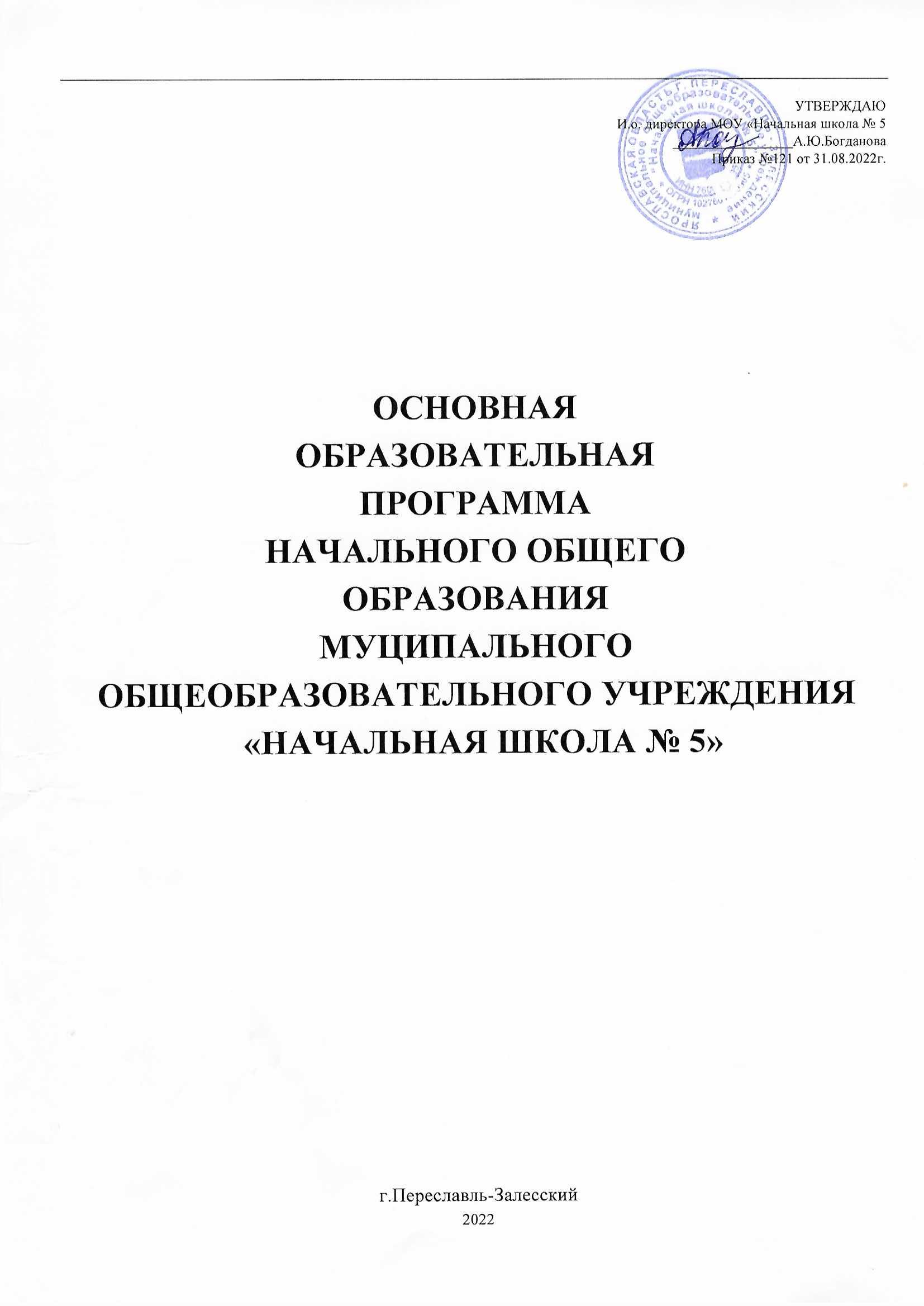 Содержание1. Целевой раздел 								31.1. Пояснительная записка 								31.2. Общая характеристика программы начального образования 							51.3. Общая характеристика планируемых результатов освоения основной образовательной программы 		61.4. Система оценки достижения планируемых результатов освоения программы начального общего образования	 81.4.1. Общие положения 								81.4.2. Особенности оценки метапредметных и предметных результатов 					91.4.3. Организация и содержание оценочных процедур 								102. Содержательный раздел								122.1 Рабочие программы учебных предметов, учебных курсов (в том числе внеурочной деятельности), учебных модулей 								122.2 Программа формирования универсальных учебных действий 							132.2.1. Значение сформированных универсальных учебных действий для успешного обучения и развития младшего школьника 								132.2.2. Характеристика универсальных учебных действий 								132.2.3. Взаимосвязь универсальных учебных действий с содержанием учебных предметов			142.2.4. Интеграция предметных и метапредметных требований как механизм конструирования современного процесса образования								232.2.5. Место универсальных учебных действий в рабочих программах 					242.3. Рабочая программа воспитания 								262.3.1. Пояснительная записка 								262.3.2. Особенности организуемого в образовательной организации воспитательного процесса 		262.3.3. Цель и задачи воспитания………………………………………………. 					272.3.4. Виды, формы и содержание деятельности 								282.3.5. Основные направления самоанализа воспитательной работы 						333. Организационный раздел 								343.1. Учебный план начального общего образования 								343.2. План внеурочной деятельности 								363.3. Календарный учебный график								383.4. Календарный план воспитательной работы 								383.5. Характеристика условий реализации основной образовательной программы начального общего образования 	393.5.1. Условия обеспечивающие, выполнение общесистемных требований ФГОС НОО 			393.5.2. Материально – технические условия 								393.5.3 Психолого – педагогические условия реализации основной образовательной программы начального общего образования 								403.5.4. Кадровые условия реализации основной образовательной программы начального общего образования 	413.5.5. Финансово - экономические условия реализации основной общеобразовательной программы начального общего образования 								423.5.6. Информационно – методические условия реализации основной образовательной программы начальног общего образования								441. ЦЕЛЕВОЙ РАЗДЕЛ1.1. Пояснительная запискаВ соответствии с Федеральным законом «Об образовании в Российской Федерации» начальное общее образование относится к основным образовательным программам и характеризует первый этап школьного обучения. Образовательная программа понимается в Законе «Об образовании в Российской Федерации» как комплекс основных характеристик образования (объём, содержание, планируемые результаты) и организационно-педагогических условий, реализация которых обеспечивает успешность выполнения ФГОС каждого уровня образования.Основная образовательная программа начального общего образования (далее ООП НОО) является основным документом, регламентирующим образовательную деятельность МОУ «Начальная школа № 5» в единстве урочной и внеурочной деятельности, при учёте правильного соотношения обязательной части программы и части, формируемой участниками образовательного процесса. ООП НОО разработана в соответствии с ФГОС НОО, утверждённым Приказом Министерства просвещения РФ от 31 мая 2021 г. № 286 и с учётом Примерной основной образовательной программы начального общего образования, одобренной решением федерального учебно-методического объединения по общему образованию (Протокол 1/22 от 18.03.2022 г.)Целями реализации ООП НОО являются:1. Обеспечение успешной реализации конституционного права каждого гражданина РФ, достигшего возраста 6,5—7 лет, на получение качественного образования, включающего обучение, развитие и воспитание каждого обучающегося.2. Организация учебного процесса с учётом целей, содержания и планируемых результатов начального общего образования, отражённых в обновленном ФГОС НОО, а именно: Создание условий для становления и развития социально активной личности обучающихся со сформированными основами российской гражданской идентичности, ценностными установками и социально значимыми качествами, готовой к познанию, обучению и саморазвитиюОбеспечение овладения обучающимися базовыми логическими и начальными исследовательскими действиями, умениями работать с информацией, универсалными навыками общения и совместной деятельности, способностью к самоорганизации и самоконтролю.Обеспечение достижения обучающимися предметных результатов и обретения ими опыта по получению нового знания, его преобразованию и применению в учебных ситуациях и реальных жизненных условиях в процессе изучения учебных предметов с учётом специфики предметных областей, к которым они относятся.3.  Создание условий для свободного развития каждого младшего школьника с учётом его потребностей, возможностей и стремления к самореализации посредством применения дифференцированного подхода, создания индивидуальных образовательных маршрутов для одарённых, успешных обучающихся или для детей социальных групп, нуждающихся в особом внимании и поддержке педагогов; 4. Предоставление возможности для коллектива образовательной организации проявить своё педагогическое мастерство, обогатить опыт деятельности, активно участвовать в создании и утверждении традиций школьного коллектива.Достижение поставленных целей предусматривает решение следующих основных задач: — формирование общей культуры, духовно-нравственное, гражданское, социальное, личностное и интеллектуальное развитие, развитие творческих способностей, сохранение и укрепление здоровья обучающихся;— обеспечение планируемых результатов по освоению выпускником целевых установок, приобретению знаний, умений, навыков, компетенций и компетентностей, определяемых личностными, семейными, общественными, государственными потребностями и возможностями обучающегося младшего школьного возраста, индивидуальными особенностями его развития и состояния здоровья; — становление и развитие личности в ее индивидуальности, самобытности, уникальности и неповторимости; — обеспечение преемственности начального общего и основного общего образования; — достижение планируемых результатов освоения основной образовательной программы начального общего образования всеми обучающимися,  — обеспечение доступности получения качественного начального общего образования; — выявление и развитие способностей обучающихся, в том числе лиц, проявивших выдающиеся способности, через систему, секций, и кружков, организацию общественно полезной деятельности; — организация интеллектуальных и творческих соревнований, и проектно-исследовательской деятельности; — участие обучающихся, их родителей (законных представителей), педагогических работников и общественности в проектировании и развитии внутришкольной социальной среды; — использование в образовательной деятельности современных образовательных технологий деятельностного типа; — предоставление обучающимся возможности для эффективной самостоятельной работы;— включение обучающихся в процессы познания и преобразования внешкольной социальной среды г.Переславля-Залесского.В ООП НОО МОУ «Начальная школа № 5» учтены следующие принципы её формирования.Принцип учёта ФГОС НОО: программа начального общего образования базируется на требованиях, предъявляемых ФГОС НОО к целям, содержанию, планируемым результатам и условиям обучения в начальной школе: учитывается также ПООП НОО.Принцип учёта языка обучения: программа характеризует право получения образования на родном языке (русском) и отражает механизмы реализации данного принципа в учебных планах, а также планах внеурочной деятельности.Принцип учёта ведущей деятельности младшего школьника: программа обеспечивает конструирование учебного процесса в структуре учебной деятельности, предусматривает механизмы формирования всех компонентов учебной деятельности (мотив, цель, учебная задача, учебные операции, контроль и самоконтроль).Принцип индивидуализации обучения: программа предусматривает возможность и механизмы разработки учебных планов для обучения детей с особыми способностями, потребностями и интересами. При этом учитываются запросы родителей (законных представителей) обучающегося.Принцип преемственности и перспективности: программа обеспечивает связь и динамику в формировании знаний, умений и способов деятельности между этапами начального образования, а также успешную адаптацию обучающихся к обучению в основной школе, единые подходы между их обучением и развитием на начальном и основном этапах школьного обучения. Принцип интеграции обучения и воспитания: программа предусматривает связь урочной и внеурочной деятельности, разработку разных мероприятий, направленных на обогащение знаний, воспитание чувств и познавательных интересов обучающихся, нравственно-ценностного отношения к действительности.Принцип здоровьесбережения: при организации образовательной деятельности по программе начального общего образования не допускается использование технологий, которые могут нанести вред физическому и психическому здоровью обучающихся, приоритет использования здоровьесберегающих педагогических технологий. Объём учебной нагрузки, организация всех учебных и внеучебных мероприятий соответствуют требованиям действующих санитарных правил и гигиенических нормативов (СП 2.4.3648–20, СанПиН 1.2.3685–21)Механизмы реализации программыООП НОО МОУ «Начальная школа № 5» реализуется с использованием внутренних и внешних ресурсов путём организации взаимодействия участников образовательных отношений в пределах ОО и в случае необходимости в рамках сетевого взаимодействия организаций-Внутренние ресурсы: •кадровые (педагоги начального общего, основного общего образования, педагоги дополнительного образования, педагог-психолог);•финансовые (бюджетные средства, оказание платных образовательных услуг, спонсорская помощь);•материально-технические (оснащение оборудованием, в том числе учебно-методическим, всех помещений образовательной организации);•информационные (знания о конкретных обучающихся и ученических коллективах, о ходе и результатах процессов, осуществляемых школой в целом и каждым сотрудником в отдельности), а также профессиональный и жизненный опыт педагогов, администрации, прочих работников школы).Внешние ресурсы, используемые образовательной организацией, представляют собой сторонние образовательные организации, реализующие дополнительные общеобразовательные программы, а также организации, оказывающие психолого-педагогическую, медицинскую и социальную помощь обучающимся, испытывающим трудности в освоении основной образовательной программы и адаптированной основной образовательной программы. Осуществляется сотрудничество с организациями: Центральная психолого-медико-педагогическая комиссия;Детская библиотека им. Пришвина М.М.;Детская библиотека им. Малашенко АП.;Национальный парк «Плещеево озеро»;Муниципальное учреждение дополнительного образования «Перспектива»;Муниципальное учреждение дополнительного образования «Станция юных туристов».К механизмам выполнения ООП НОО относится реализация учебных планов, плана внеурочной деятельности, календарного плана воспитательной работы, представленных в Организационном разделе настоящей программы, а также использование индивидуальных образовательных маршрутов для отдельных обучающихся.Эффективным механизмом реализации ООП является использование в образовательном процессе МОУ «Начальная школа № 5» следующих образовательных технологий, включая технологии деятельностного типа: ИКТ-технологии, направленные на повышение наглядности обучения, активизация обучающихся, развитие их информационной компетенции и навыков информационной культуры.Технология проблемного обучения, целью которой является создание условий для освоения учащимися знаний, умений и способов действий, «открытых» в ходе активного поиска и самостоятельного решения проблем, как учебных, так и жизненных Игровые технологии, которые позволяют обеспечить положительную мотивацию к обучению, сполсобствуют активизации познавательной деятельности младших школьников.Технология развития критического мышления направлена на развитие мыслительных навыков, которые необходимы детям в дальнейшей жизни (умение принимать взвешенные решения, работать с информацией, оценивать её достоверность, выделять главное и второстепенное, анализировать различные стороны явлений)Технология продуктивного чтения позволяет осуществлять эффективную работу по формированию читательской грамотности школьников, развитию навыков смыслового чтения текстовТехнология проектных задач направлена на создание условий для применения детьми знаний и освоенных способов действий в жизненной или нестандартной ситуации, что способствует формированию не только большого спектра универсальных учебных действий, но и функциональной грамотности обучающихсяДифференцированное обучение позволяет организовать учебный процесс на основе учета индивидуальных особенностей обучающихся.Проектное обучение целью которого является создание условий, при которых школьники учатся находить практическое средство для решения жизненной или познавательной проблемы.Исследовательское обучение направлено на развитие познавательной активности обучающихся, способности к выдвижению гипотез; на создание условий для самостоятельного приобретения недостающих знаний из различных источников и применения разных методов исследования. Здоровьесберегающие технологии используются с целью сбережение здоровья обучающихся от неблагоприятных факторов образовательной среды посредством рациональной организации учебного процесса. Дистанционные образовательные технологии позволяют обеспечивать доступность качественного образования для обучающихся, независимо от места проживания, социального положения и состояния здоровья.Среди механизмов, использующихся в начальной школе, следует отметить организацию внеурочной деятельности с разработкой учебных курсов, различных форм совместной познавательной деятельности (конкурсы, экскурсии, викторины, квесты, КВН и т. п.).Контроль качества образования осуществляется с помощью внутренней системы оценки качества образования (ВСОКО), которая регламентируется Положением о ВСОКО. Работа системы осуществляется посредством планирования контроля основных направлений деятельности школы, в том числе с помощью проведения разнообразных мониторингов, направленных на получение сведений о качестве образовательных результатов обучающихся, реализации образовательной деятельности и условий, которые её обеспечивают.1.2. Общая характеристика основной образовательной программы начального общего образования ООП НОО является стратегическим документом МОУ «Начальная школа № 5», выполнение которого обеспечивает успешность организации образовательной деятельности, т. е. гарантию реализации статьи 12 Федерального закона «Об образовании в Российской Федерации». ООП НОО разработана в соответствии с ФГОС НОО к структуре основной образовательной программы, определяет цели, планируемые результаты, содержание и организацию образовательной деятельности при получении начального общего образования в образовательной организации. При разработке ООП учтены результаты самообследования, в том числе функционирования ВСОКО, результаты анализа образовательных потребностей и запросов участников образовательных отношений.Содержание ООП НОО отражает требования ФГОС НОО и группируется в три раздела: целевой, содержательный и организационный.Целевой раздел определяет общее назначение, цели, задачи и планируемые результаты реализации ООП НОО, конкретизированные в соответствии с ФГОС НОО и учитывающие региональные, национальные, этнокультурные особенности контингента, а также способы определения достижения этих целей и результатов.Целевой раздел включает:пояснительную записку;планируемые результаты освоения обучающимися ООП НОО;систему оценки достижения планируемых результатов освоения ООП НОО.Содержательный раздел включает образовательные программы, ориентированные на достижение предметных, метапредметных и личностных результатов:рабочие программы учебных предметов, учебных курсов (в том числе внеурочной деятельности), учебных модулей;программу формирования универсальных учебных действий у обучающихся;рабочую программу воспитания.Организационный раздел определяет общие рамки организации образовательной деятельности, а также организационные механизмы и условия реализации ООП НОО и включает:учебный план;план внеурочной деятельности;календарный учебный график;календарный план воспитательной работы, содержащий перечень событий и мероприятий воспитательной направленности, которые организуются и проводятся МОУ «Начальная школа № 5» или в которых школа принимает участие в учебном году или периоде обучения;характеристику условий реализации ООП НОО в соответствии с требованиями ФГОС НОО.Программа строится с учётом психологических особенностей обучающегося младшего школьного возраста. Срок обучения в начальной школе составляет 4 года. Общее число учебных часов составляет не менее 2954 ч и не более 3190 ч. Соблюдение этих требований ФГОС НОО связано с необходимостью оберегать обучающихся от перегрузок, утомления, отрицательного влияния обучения на здоровье. В ООП НОО учитывается статус ребёнка младшего школьного возраста. В первый класс приходят дети с разным уровнем готовности к обучению, у многих не сформирована произвольная деятельность, они с трудом принимают требования учителя, часто отвлекаются, быстро устают. Желание учиться поддерживается школьными успехами, но неудачи быстро разрушают познавательные мотивы. Всё это побуждает учителя особенно бережно относиться к младшим школьникам, оказывать помощь и поддержку, помогать адаптироваться к новой — учебной деятельности, которая становится ведущей в этом возрасте. Разные виды индивидуально-дифференцированного подхода характеризуются в программе начального общего образования, причём внимание учителя уделяется каждому обучающемуся, независимо от уровня его успешности. С учётом темпа обучаемости, уровня интеллектуального развития, особенностей познавательных психических процессов педагог оказывает поддержку каждому учащемуся. В исключительных случаях предусмотрена возможность сокращение срока обучения в начальной школе с учётом особых успехов обучающихся, высокого темпа обучаемости или особых условий развития ребёнка сократить срок обучения в начальной школе. В этом случае обучение осуществляется по индивидуально разработанным учебным планам. 1.3. Планируемые результаты освоения основной образовательной программыВсё наполнение ООП НОО (содержание и планируемые результаты обучения, условия организации образовательной среды) подчиняется современным целям начального образования, которые представлены во ФГОС как система личностных, метапредметных и предметных достижений обучающегося. Личностные результаты включают ценностные отношения обучающегося к окружающему миру, другим людям, а также к самому себе как субъекту учебно-познавательной деятельности (осознание её социальной значимости, ответственность, установка на принятие учебной задачи и др.)Выпускниками начального уровня образования будут достигнуты следующие личностные результаты в части:Гражданско-патриотического воспитания:имеют ценостное отношение к своей Родине - России;осознают свою этнокультурную и российскую гражданскую идентичность;испытывают сопричастность к прошлому, настоящему и будущему своей страны и родного края;проявляют уважение к своему и другим народам;имеют первоначальные представления о человеке как члене общества, о правах и ответственности, уважении и достоинстве человека, о нравственно-этических нормах поведения и правилах межличностных отношений.Духовно-нравственного воспитания:признают индивидуальности каждого человека;проявляют сопереживание, уважение и доброжелательность;не признают любые формы поведения, направленные на причинение физического и морального вреда другим людям.Эстетического воспитания:проявляют уважительное отношение и интерес к художественной культуре, восприимчивость к разным видам искусства, традициям и творчеству своего и других народов;стремятся к самовыражению в разных видах художественной деятельности.Физического воспитания, формирования культуры здоровья и эмоционального благополучия:соблюдают правила здорового и безопасного (для себя и других людей) образа жизни в окружающей среде (в том числе информационной);бережно относятся к физическому и психическому здоровью.Трудового воспитания:осознают ценности труда в жизни человека и общества, проявляют ответственное и бережное отношение к результатам труда; имеют навыки участия в различных видах трудовой деятельности, проявляют интерес к различным профессиям.Экологического воспитания:бережно относятся к природе;проявляют неприятие действий, приносящих ей вред.Ценности научного познания:имеют первоначальные представления о научной картине мира;проявляют познавательные интересы, активность, инициативность, любознательность и самостоятельность в познании.Метапредметные результаты характеризуют уровень сформированности познавательных, коммуникативных и регулятивных универсальных учебных действий, которые обеспечивают успешность изучения учебных предметов, а также становление способности к самообразованию и саморазвитию. По завершении начального уровня образования выпускники овладеют следующими универсальными учебными действиями:Универсальные учебные познавательные действия:1) базовые логические действия:сравнивать объекты, устанавливать основания для сравнения, устанавливать аналогии;объединять части объекта (объекты) по определенному признаку;определять существенный признак для классификации, классифицировать предложенные объекты;находить закономерности и противоречия в рассматриваемых фактах, данных и наблюдениях на основе предложенного педагогическим работником алгоритма;выявлять недостаток информации для решения учебной (практической) задачи на основе предложенного алгоритма;устанавливать причинно-следственные связи в ситуациях, поддающихся непосредственному наблюдению или знакомых по опыту, делать выводы;2) базовые исследовательские действия:определять разрыв между реальным и желательным состоянием объекта (ситуации) на основе предложенных педагогическим работником вопросов;с помощью педагогического работника формулировать цель, планировать изменения объекта, ситуации;сравнивать несколько вариантов решения задачи, выбирать наиболее подходящий (на основе предложенных критериев);проводить по предложенному плану опыт, несложное исследование по установлению особенностей объекта изучения и связей между объектами (часть - целое, причина - следствие);формулировать выводы и подкреплять их доказательствами на основе результатов проведенного наблюдения (опыта, измерения, классификации, сравнения, исследования);прогнозировать возможное развитие процессов, событий и их последствия в аналогичных или сходных ситуациях;3) работа с информацией:выбирать источник получения информации;согласно заданному алгоритму находить в предложенном источнике информацию, представленную в явном виде;распознавать достоверную и недостоверную информацию самостоятельно или на основании предложенного педагогическим работником способа ее проверки;соблюдать с помощью взрослых (педагогических работников, родителей (законных представителей) несовершеннолетних обучающихся) правила информационной безопасности при поиске информации в сети Интернет;анализировать и создавать текстовую, видео, графическую, звуковую, информацию в соответствии с учебной задачей;самостоятельно создавать схемы, таблицы для представления информации.Универсальные учебные коммуникативные действия:1) общение:воспринимать и формулировать суждения, выражать эмоции в соответствии с целями и условиями общения в знакомой среде;проявлять уважительное отношение к собеседнику, соблюдать правила ведения диалога и дискуссии;признавать возможность существования разных точек зрения;корректно и аргументированно высказывать свое мнение;строить речевое высказывание в соответствии с поставленной задачей;создавать устные и письменные тексты (описание, рассуждение, повествование);готовить небольшие публичные выступления;подбирать иллюстративный материал (рисунки, фото, плакаты) к тексту выступления;2) совместная деятельность:формулировать краткосрочные и долгосрочные цели (индивидуальные с учетом участия в коллективных задачах) в стандартной (типовой) ситуации на основе предложенного формата планирования, распределения промежуточных шагов и сроков;принимать цель совместной деятельности, коллективно строить действия по ее достижению: распределять роли, договариваться, обсуждать процесс и результат совместной работы;проявлять готовность руководить, выполнять поручения, подчиняться;ответственно выполнять свою часть работы;оценивать свой вклад в общий результат;выполнять совместные проектные задания с опорой на предложенные образцы.Универсальные учебные регулятивные действия:1) самоорганизация:планировать действия по решению учебной задачи для получения результата; выстраивать последовательность выбранных действий;2) самоконтроль:устанавливать причины успеха/неудач учебной деятельности;корректировать свои учебные действия для преодоления ошибокПредметные результаты включают освоенный обучающимися в ходе изучения учебных предметов опыт деятельности по получению нового знания, его преобразованию и применению. Предметные результаты ориентированы на применение знаний, умений и навыков обучающимися в учебных ситуациях и реальных жизненных условиях, а также на успешное обучение на уровне начального общего образования. Предметные результаты по каждому учебному предмету соответствуют требованиям ФГОС НОО, сформулированы в деятельностной форме и конкретизированы в разделе 2.1. «Рабочие программы учебных предметов, учебных курсов (в том числе внеурочной деятельности), учебных модулей» настоящей программы. В процессе освоения содержания различных предметов, курсов, модулей обучающиеся овладевают рядом междисциплинарных понятий, а также различными знаково-символическими средствами, которые помогают обучающимся применять знания как в типовых, так и в новых, нестандартных учебных ситуациях.В специальном разделе ООП НОО характеризуется система оценки достижений планируемых результатов освоения основной образовательной программы. Для первого уровня школьного образования очень важно целесообразно организовать образовательную среду. Все особенности её конструирования указаны в организационном разделе программы: учебный план, внеурочная деятельность, воспитательные мероприятия, возможность использования предметных кабинетов (изобразительного искусства, музыки, технологии), специально оборудованных территорий для занятий физической культурой и спортом и т. п. 1.4. СИСТЕМА ОЦЕНКИ ДОСТИЖЕНИЯ ПЛАНИРУЕМЫХ РЕЗУЛЬТАТОВ ОСВОЕНИЯ ПРОГРАММЫ НАЧАЛЬНОГО ОБЩЕГО ОБРАЗОВАНИЯ1.4.1. Общие положенияСистема оценки достижения планируемых результатов (далее — система оценки) является частью системы оценки и управления качеством образования в МОУ «Начальная школа № 5» и служит основой «Положения об оценке образовательных достижений обучающихся».Система оценки призвана способствовать поддержанию единства всей системы образования, обеспечению преемственности в системе непрерывного образования. Её основными функциями являются ориентация образовательного процесса на достижение планируемых результатов освоения основной образовательной программы начального общего образования и обеспечение эффективной обратной связи, позволяющей осуществлять управление образовательным процессом. Основными направлениями и целями оценочной деятельности в МОУ «Начальная школа № 5» являются:оценка образовательных достижений, обучающихся на различныхэтапах обучения как основа их промежуточной и итоговой аттестации, а также основа процедур внутреннего мониторинга образовательной организации, мониторинговых исследований муниципального, регионального и федерального уровней; оценка результатов деятельности педагогических кадров как основа аттестационных процедур;оценка результатов деятельности образовательной организации как основа аккредитационных процедур.Основным объектом системы оценки, её содержательной и критериальной базой выступают требования ФГОС НОО, которые представлены в разделе IV «Требования к результатам освоения программы начального общего образования» (п.п. 40, 41, 42)Эти требования конкретизированы в разделе 1.3 Планируемые результаты освоения основной образовательной программы» настоящего документа. Система оценки включает процедуры внутренней и внешней оценки.Внутренняя оценка включает:стартовую педагогическую диагностику; текущую и тематическую оценку;психолого-педагогическое наблюдение;внутришкольный мониторинг образовательных достижений.К внешним процедурам относятся:независимая оценка качества образования;мониторинговые исследования муниципального, регионального и федерального уровней.Особенности каждой из указанных процедур описаны в п. 1.4.3 настоящей программы.В соответствии с ФГОС НОО система оценки образовательной организации реализует системно-деятельностный, уровневый и комплексный подходы к оценке образовательных достижений.Системно-деятельностный подход к оценке образовательных достижений проявляется в оценке способности обучающихся к решению учебно-познавательных и учебно-практических задач, а также в оценке уровня функциональной грамотности обучающихся. Он обеспечивается содержанием и критериями оценки, в качестве которых выступают планируемые результаты обучения, выраженные в деятельностной форме.Уровневый подход служит важнейшей основой для организации индивидуальной работы с обучающимися. Он реализуется как по отношению к содержанию оценки, так и к представлению и интерпретации результатов измерений.Уровневый подход реализуется за счёт фиксации различных уровней достижения обучающимися планируемых результатов базового уровня и уровней выше и ниже базового. Достижение базового уровня свидетельствует о способности обучающихся решать типовые учебные задачи, целенаправленно отрабатываемые со всеми обучающимися в ходе учебного процесса. Овладение базовым уровнем является границей, отделяющей знание от незнания, выступает достаточным для продолжения обучения и усвоения последующего материала. Комплексный подход к оценке образовательных достижений реализуется путём:оценки предметных и метапредметных результатов;использования комплекса оценочных процедур (стартовой, текущей, тематической, промежуточной) как основы для оценки динамики индивидуальных, образовательных достижений обучающихся и для итоговой оценки; использования контекстной информации (об особенностях обучающихся, условиях и процессе обучения и др.) для интерпретации полученных результатов в целях управления качеством образования;использования разнообразных методов и форм оценки, взаимно дополняющих друг друга: стандартизированных устных и письменных работ, проектов, практических (в том числе исследовательских) и творческих работ; использования форм работы, обеспечивающих возможность включения младших школьников в самостоятельную оценочную деятельность (самоанализ, самооценка, взаимооценка);использования мониторинга динамических показателей освоения умений и знаний, в том числе формируемых с использованием ИКТ (цифровых) технологий.При определении подходов к контрольно-оценочной деятельности младших школьников учитываются формы и виды контроля, а также требования к объёму и числу проводимых контрольных, проверочных и диагностических работ. Ориентиром в этом направлении служат «Рекомендации для системы общего образования по основным подходам к формированию графика проведения оценочных процедур в общеобразовательных организациях», подготовленные в 2021 г. Федеральной службой по надзору в сфере образования и науки РФ.1.4.2. Особенности оценки метапредметных и предметных результатов и контроля личностных результатовОсобенности оценки метапредметных результатовОценка метапредметных результатов представляет собой оценку достижения планируемых результатов, которые представлены в разделе 1.3. «Планируемые результаты освоения основной образовательной программы» настоящего документа и отражают совокупность познавательных, коммуникативных и регулятивных универсальных учебных действий. Формирование метапредметных результатов обеспечивается за счёт всех учебных предметов и внеурочной деятельности.Оценка метапредметных результатов проводится с целью определения сформированности:универсальных учебных познавательных действий;универсальных учебных коммуникативных действий;универсальных учебных регулятивных действий.Оценка достижения метапредметных результатов осуществляется как педагогическим работником в ходе текущей и промежуточной оценки по предмету, так и администрацией МОУ «Начальная школа № 5» в ходе внутришкольного мониторинга.В текущем учебном процессе отслеживается способность обучающихся разрешать учебные ситуации и выполнять учебные задачи, требующие владения познавательными, коммуникативными и регулятивными действиями, реализуемыми в предметном преподавании.В ходе внутришкольного мониторинга проводится оценка сформированности учебных универсальных действий. Мониторинг осуществляется ежегодно с использованием в качестве инструментария комплексных работ, разработанных Центром оценки и качества образования Ярославской области (либо иных диагностических комплексных работ). Данный инструментарий строится на межпредметной основе и включает диагностические материалы по оценке, сформированности регулятивных, коммуникативных и познавательных учебных действий. Проводится также и оценка читательской грамотности младших школьников с использованием дистанционных образовательных платформ.Особенности оценки предметных результатовОценка предметных результатов представляет собой оценку достижения обучающимися планируемых результатов по отдельным предметам. Основой для оценки предметных результатов являются положения ФГОС НОО, представленные в разделах I «Общие положения» и IV «Требования к результатам освоения программы начального общего образования». Перечень подлежащих оценке предметных результатов по каждому предмету определён в разделе 2.1. «Рабочие программы учебных предметов, учебных курсов (в том числе внеурочной деятельности), учебных модулей» настоящей программы. Формирование предметных результатов обеспечивается каждой учебной дисциплиной.Основным предметом оценки в соответствии с требованиями ФГОС НОО является способность к решению учебно-познавательных и учебно-практических задач, основанных на изучаемом учебном материале и способах действий, в том числе метапредметных (познавательных, регулятивных, коммуникативных) действий.Для оценки предметных результатов используются следующие критерии: знание и понимание, применение, функциональность.Обобщённый критерий «знание и понимание» включает знание и понимание роли изучаемой области знания/вида деятельности в различных контекстах, знание и понимание терминологии, понятий и идей, а также процедурных знаний или алгоритмов.Обобщённый критерий «применение» включает:использование изучаемого материала при решении учебных задач, различающихся сложностью предметного содержания, сочетанием универсальных познавательных действий и операций, степенью проработанности в учебном процессе;использование специфических для предмета способов действий и видов деятельности по получению нового знания, его интерпретации, применению и преобразованию при решении учебных задач/проблем, в том числе в ходе поисковой деятельности, учебно-исследовательской и учебно-проектной деятельности.Обобщённый критерий «функциональность» включает осознанное использование приобретённых знаний и способов действий при решении внеучебных проблем, различающихся сложностью предметного содержания, читательских умений, контекста, а также сочетанием когнитивных операций. Оценка предметных результатов ведётся каждым педагогическим работником в ходе процедур текущей, тематической, промежуточной и итоговой оценки, а также администрацией образовательной организации в ходе внутришкольного мониторинга.Особенности оценки по отдельному предмету фиксируются в приложении к рабочим программам по учебным предметам, которая утверждается педагогическим советом МОУ «Начальная школа № 5» и доводится до сведения обучающихся и их родителей (законных представителей).Особенности контроля достижения личностных результатов Контроль сформированности личностных результатов образовательной деятельности осуществляется в ходе внутренних мониторинговых исследований. В учебном процессе используются следующие формы фиксации личностных результатов в ходе мониторинга личностных результатов: •индивидуальное или групповое обследование, нацеленное на отслеживание личностного роста обучающегося; Индивидуальное или групповое обследование проводится для получения целостного представления о различных сторонах развития личности обучающегося, определения задач его развития по заданным параметрам, степени сформированности конкретных качеств.1.4.3. Организация и содержание оценочных процедурСтартовая педагогическая диагностика представляет собой процедуру оценки готовности к обучению на начальном уровне образования. Проводится в начале 1 класса и выступает как основа (точка отсчёта) для оценки динамики образовательных достижений. Объектом оценки является сформированность предпосылок учебной деятельности, готовность к овладению чтением, грамотой и счётом. Стартовая диагностика проводится также педагогическими работниками с целью оценки готовности к изучению отдельных предметов (разделов). Результаты стартовой диагностики являются основанием для корректировки учебных программ и индивидуализации учебного процесса.Текущая оценка представляет собой процедуру оценки индивидуального продвижения в освоении программы учебного предмета. Текущая оценка является формирующей, т. е. поддерживающей и направляющей усилия обучающегося, включающей его в самостоятельную оценочную деятельность, и диагностической, способствующей выявлению и осознанию педагогическим работником и обучающимся существующих проблем в обучении.В текущей оценке используется весь арсенал форм и методов проверки (устные и письменные опросы, практические работы, творческие работы, индивидуальные и групповые формы, само- и взаимооценка, рефлексия, листы продвижения и др.) с учётом особенностей учебного предмета и особенностей контрольно-оценочной деятельности педагогического работника. Результаты текущей оценки являются основой для индивидуализации учебного процесса; Тематическая оценка представляет собой процедуру оценки уровня достижения тематических планируемых результатов по предмету, которые представлены в рабочих программах.Тематическая оценка ведётся как в ходе изучения темы, так и в конце её изучения. Оценочные процедуры подбираются так, чтобы они предусматривали возможность оценки достижения всей совокупности тематических планируемых результатов и каждого из них. Результаты тематической оценки являются основанием для коррекции учебного процесса и его индивидуализации.Внутришкольный мониторинг представляет собой процедуры:оценки уровня достижения предметных и метапредметных результатов;оценки уровня функциональной грамотности;контроля личностных результатов;оценки уровня профессионального мастерства педагогических работников, осуществляемой на основе анализа результатов административных проверочных работ, анализа посещённых уроков.Болеее конкретные сведения об организации внутришкольного контроля содержатся в Положении о ВСОКО (Приложение №1)Результаты внутришкольного мониторинга являются основанием для рекомендаций как для текущей коррекции учебного процесса и его индивидуализации, так и для повышения квалификации педагогическ работник. Промежуточная аттестация представляет собой процедуру аттестации обучающихся, которая начиная со второго класса проводится в конце учебного года по каждому изучаемому предмету. Промежуточная аттестация проводится на основе результатов накопленной оценки и результатов выполнения тематических проверочных работ и фиксируется в электронном журнале.Промежуточная оценка, фиксирующая достижение предметных планируемых результатов и является основанием для перевода в следующий класс. Порядок проведения промежуточной аттестации регламентируется Федеральным законом «Об образовании в Российской Федерации» (ст. 58) и «Положением о промежуточной аттестации в МОУ «Начальная школа № 5».Итоговая оценка является процедурой внутренней оценки образовательной организации и складывается из результатов накопленной оценки и итоговой работы по предмету.Предметом итоговой оценки является способность обучающихся решать учебно-познавательные и учебно-практические задачи, построенные на основном содержании предмета с учётом формируемых метапредметных действий.Итоговая оценка по предмету фиксируется в личном деле.2.СОДЕРЖАТЕЛЬНЫЙ РАЗДЕЛ2.1. Рабочие программы учебных предметов, учебных курсов (в том числе внеурочной деятельности), учебных модулейПредставлена в виде электронной папки:«Извлечение из ООП НОО МОУ «Начальная школа № 5»Раздел 2.1. «Рабочие программы учебных предметов, учебных курсов (в том числе внеурочной деятельности), учебных модулей» (Приложение №2)2.2. Программа формирования универсальных учебных действий 2.2.1. Значение сформированных универсальных учебных действий для успешного обучения и развития младшего школьникаСформированные УУД у обучающихся начальной школы, имеют значительное положительное влияние:во-первых, на успешное овладение младшими школьниками всеми учебными предметами; во-вторых, на развитие психологических новообразований этого возраста, обеспечивающих становление способности к применению полученных знаний и к самообразованию обучающегося; в-третьих, на расширение и углубление познавательных интересов, обучающихся;в-четвёртых, на успешное овладение младшими школьниками начальными навыками работы с развивающими сертифицированными обучающими и игровыми цифровыми ресурсами;в-пятых, на успешное овладение младшими школьниками начальными сведениями об информационной безопасности при работе с обучающими и игровыми цифровыми ресурсами.  Всё это является предпосылками и показателями статуса, обучающегося в начальной школе как субъекта учебной деятельности и образовательных отношений в современных условиях цифровой трансформации образования.Реализация цели развития младших школьников как приоритетной для первого этапа школьного образования возможна, если устанавливаются связь и взаимодействие между освоением предметного содержания обучения и достижениями обучающегося в области метапредметных результатов. Это взаимодействие проявляется в следующем: 1) предметные знания, умения и способы деятельности являются содержательной основой становления УУД;2) развивающиеся УУД обеспечивают протекание учебного процесса как активной инициативной поисково-исследовательской деятельности на основе применения различных интеллектуальных процессов, прежде всего теоретического мышления, связной речи и воображения, в том числе в условиях дистанционного обучения (в условиях неконтактного информационного взаимодействия с субъектами образовательного процесса);3) под влиянием УУД складывается новый стиль познавательной деятельности: универсальность как качественная характеристика любого учебного действия и составляющих его операций позволяет обучающемуся использовать освоенные способы действий на любом предметном содержании, в том числе представленного в виде экранных (виртуальных) моделей изучаемых объектов, сюжетов, процессов, что положительно отражается на качестве изучения учебных предметов;4) построение учебного процесса с учётом реализации цели формирования УУД способствует снижению доли репродуктивного обучения, создающего риски, которые нарушают успешность развития, обучающегося и формирует способности к вариативному восприятию предметного содержания в условиях реального и виртуального представления экранных (виртуальных) моделей изучаемых объектов, сюжетов, процессов.Как известно, в ФГОС выделены три группы универсальных учебных действий как наиболее значимых феноменов психического развития, обучающихся вообще и младшего школьника в частности: познавательные, коммуникативные и регулятивные УУД.2.2.2. Характеристика универсальных учебных действийВ программе формирования УУД учитывается характеристика, которая даётся им во ФГОС НОО (п.9).Достижения обучающимися, полученные в результате изучения учебных предметов, учебных курсов (в том числе внеурочной деятельности), учебных модулей, характеризующие совокупность познавательных, коммуникативных и регулятивных универсальных учебных действий, а также уровень овладения междисциплинарными понятиями (далее - метапредметные результаты), сгруппированы во ФГОС по трем направлениям и отражают способность обучающихся использовать на практике универсальные учебные действия, составляющие умение овладевать:учебными знаково-символическими средствами, являющимися результатами освоения, обучающимися программы начального общего образования, направленными на овладение и использование знаково-символических средств (замещение, моделирование, кодирование и декодирование информации, логические операции, включая общие приемы решения задач) (далее - универсальные учебные познавательные действия);учебными знаково-символическими средствами, являющимися результатами освоения обучающимися программы начального общего образования, направленными на приобретение ими умения учитывать позицию собеседника, организовывать и осуществлять сотрудничество, коррекцию с педагогическими работниками и со сверстниками, адекватно передавать информацию и отображать предметное содержание и условия деятельности и речи, учитывать разные мнения и интересы, аргументировать и обосновывать свою позицию, задавать вопросы, необходимые для организации собственной деятельности и сотрудничества с партнером (далее - универсальные учебные коммуникативные действия);учебными знаково-символическими средствами, являющимися результатами освоения обучающимися программы начального общего образования, направленными на овладение типами учебных действий, включающими способность принимать и сохранять учебную цель и задачу, планировать ее реализацию, контролировать и оценивать свои действия, вносить соответствующие коррективы в их выполнение, ставить новые учебные задачи, проявлять познавательную инициативу в учебном сотрудничестве, осуществлять констатирующий и предвосхищающий контроль по результату и способу действия, актуальный контроль на уровне произвольного внимания (далее - универсальные регулятивные действия).В рабочих программах требования и планируемые результаты совместной деятельности выделены в специальный раздел. Это сделано для осознания учителем того, что способность к результативной совместной деятельности строится на двух феноменах, участие которых обеспечивает её успешность: 1) знание и применение коммуникативных форм взаимодействия (договариваться, рассуждать, находить компромиссные решения), в том числе в условиях использования технологий неконтактного информационного взаимодействия; 2) волевые регулятивные умения (подчиняться, уступать, объективно оценивать вклад свой и других в результат общего труда и др.).2.2.3. Взаимосвязь универсальных учебных действий с содержанием учебных предметов. Поскольку образование протекает в рамках изучения конкретных учебных предметов (курсов, модулей), то каждый из них вносит свой вклад в становление универсальных учебных действий.Разработанные по всем учебным предметам рабочие программы отражают определенные во ФГОС НОО универсальные учебные действия в трех своих компонентах:—как часть метапредметных результатов обучения в разделе«Планируемые результаты освоения учебного предмета на уровне начального общего образования»;—в соотнесении с предметными результатами по основным разделам и темам учебного содержания;—в разделе «Основные виды деятельности» тематического планирования.Ниже дается описание реализации требований формирования УУД в предметных результатах и тематическом планировании по отдельным предметам.РУССКИЙ    ЯЗЫК Формирование познавательных универсальных учебных действийБазовые логические действия:— сравнивать различные языковые единицы (звуки, слова, предложения, тексты), устанавливать основания для сравнения языковых единиц (частеречная принадлежность, грамматический признак, лексическое значение и др.); устанавливать аналогии языковых единиц;— объединять объекты (языковые единицы) по определённому признаку;— определять существенный признак для классификации языковых единиц (звуков, частей речи, предложений, текстов); классифицировать языковые единицы;— находить в языковом материале закономерности и противоречия на основе предложенного учителем алгоритма наблюдения; анализировать алгоритм действий при работе с языковыми единицами, самостоятельно выделять учебные операции при анализе языковых единиц;— выявлять недостаток информации для решения учебной и практической задачи на основе предложенного алгоритма, формулировать запрос на дополнительную информацию;— устанавливать причинно-следственные связи в ситуациях наблюдения за языковым материалом, делать выводы.Базовые исследовательские действия:— с помощью учителя формулировать цель, планировать изменения языкового объекта, речевой ситуации;— сравнивать несколько вариантов выполнения задания,выбирать наиболее подходящий (на основе предложенных критериев);— проводить по предложенному плану несложное лингвистическое мини-исследование, выполнять по предложенному плану проектное задание;— формулировать выводы и подкреплять их доказательствами на основе результатов проведённого наблюдения за языковым материалом (классификации, сравнения, исследования); формулировать с помощью учителя вопросы в процессе анализа предложенного языкового материала;— прогнозировать возможное развитие процессов, событий и их последствия в аналогичных или сходных ситуациях.Работа с информацией:— выбирать источник получения информации: нужный словарь для получения запрашиваемой информации, для уточнения;— согласно заданному алгоритму находить представленную в явном виде информацию в предложенном источнике: в словарях, справочниках;— распознавать достоверную и недостоверную информацию самостоятельно или на основании предложенного учителем способа её проверки (обращаясь к словарям, справочникам, учебнику);— соблюдать с помощью взрослых (педагогических работников, родителей, законных представителей) правила информационной безопасности при поиске информации в Интернете (информации о написании и произношении слова, о значении слова, о происхождении слова, о синонимах слова);— анализировать и создавать текстовую, видео-, графическую, звуковую информацию в соответствии с учебной задачей;— понимать лингвистическую информацию, зафиксированную в виде таблиц, схем; самостоятельно создавать схемы, таблицы для представления лингвистической информации.Формирование коммуникативных УУД.Общение:— воспринимать и формулировать суждения, выражать эмоции в соответствии с целями и условиями общения в знакомой среде;— проявлять уважительное отношение к собеседнику, соблюдать правила ведения диалоги и дискуссии;— признавать возможность существования разных точек зрения;— корректно и аргументированно высказывать своё мнение;— строить речевое высказывание в соответствии с поставленной задачей;— создавать устные и письменные тексты (описание, рассуждение, повествование) в соответствии с речевой ситуацией;— готовить небольшие публичные выступления о результатах парной и групповой работы, о результатах наблюдения, выполненного мини-исследования, проектного задания;— подбирать иллюстративный материал (рисунки, фото, плакаты) к тексту выступления.Формирование регулятивных УУД.Самоорганизация:— планировать действия по решению учебной задачи для получения результата;— выстраивать последовательность выбранных действий.Самоконтроль:— устанавливать причины успеха/неудач учебной деятельности;— корректировать свои учебные действия для преодоления речевых и орфографических ошибок;— соотносить результат деятельности с поставленной учебной задачей по выделению, характеристике, использованию языковых единиц;— находить ошибку, допущенную при работе с языковым материалом, находить орфографическую и пунктуационную ошибку;— сравнивать результаты своей деятельности и деятельности одноклассников, объективно оценивать их по предложенным критериям.Совместная деятельность:— формулировать краткосрочные и долгосрочные цели (индивидуальные с учётом участия в коллективных задачах) в стандартной (типовой) ситуации на основе предложенного учителем формата планирования, распределения промежуточных шагов и сроков;— принимать цель совместной деятельности, коллективно строить действия по её достижению: распределять роли, договариваться, обсуждать процесс и результат совместной работы;— проявлять готовность руководить, выполнять поручения, подчиняться, самостоятельно разрешать конфликты;— ответственно выполнять свою часть работы;— оценивать свой вклад в общий результат;— выполнять совместные проектные задания с опорой на предложенные образцы.ЛИТЕРАТУРНОЕ ЧТЕНИЕ Формирование познавательных УУДБазовые логические действия:— сравнивать произведения по теме, главной мысли (морали), жанру, соотносить произведение и его автора, устанавливать основания для сравнения произведений, устанавливать аналогии;— объединять произведения по жанру, авторской принадлежности;— определять существенный признак для классификации, классифицировать произведения по темам, жанрам и видам;— находить закономерности и противоречия при анализе сюжета (композиции), восстанавливать нарушенную последовательность событий (сюжета), составлять аннотацию, отзыв по предложенному алгоритму;— выявлять недостаток информации для решения учебной (практической) задачи на основе предложенного алгоритма;— устанавливать причинно-следственные связи в сюжете фольклорного и художественного текста, при составлении плана, пересказе текста, характеристике поступков героев;Базовые исследовательские действия:— определять разрыв между реальным и желательным состоянием объекта (ситуации) на основе предложенных учителем вопросов;— формулировать с помощью учителя цель, планировать изменения объекта, ситуации;— сравнивать несколько вариантов решения задачи, выбирать наиболее подходящий (на основе предложенных крите риев);— проводить по предложенному плану опыт, несложное исследование по установлению особенностей объекта изучения и связей между объектами (часть — целое, причина — следствие);— формулировать выводы и подкреплять их доказательствами на основе результатов проведённого наблюдения (опыта, классификации, сравнения, исследования);— прогнозировать возможное развитие процессов, событий и их последствия в аналогичных или сходных ситуациях;Работа с информацией:— выбирать источник получения информации;— согласно заданному алгоритму находить в предложенном источнике информацию, представленную в явном виде;— распознавать достоверную и недостоверную информацию самостоятельно или на основании предложенного учителем способа её проверки;— соблюдать с помощью взрослых (учителей, родителей (законных представителей) правила информационной безопасности при поиске информации в сети Интернет;— анализировать и создавать текстовую, видео, графическую, звуковую информацию в соответствии с учебной задачей;— самостоятельно создавать схемы, таблицы для представления информации.Формирование коммуникативных УУД.Общение:— воспринимать и формулировать суждения, выражать эмоции в соответствии с целями и условиями общения в знакомой среде;— проявлять уважительное отношение к собеседнику, соблюдать правила ведения диалога и дискуссии;— признавать возможность существования разных точек зрения;— корректно и аргументированно высказывать своё мнение;— строить речевое высказывание в соответствии с поставленной задачей;— создавать устные и письменные тексты (описание, рассуждение, повествование);— готовить небольшие публичные выступления;— подбирать иллюстративный материал (рисунки, фото, плакаты) к тексту выступления.Формирование регулятивных УУДсамоорганизация:— планировать действия по решению учебной задачи для получения результата;— выстраивать последовательность выбранных действий;самоконтроль:— устанавливать причины успеха/неудач учебной деятельности;— корректировать свои учебные действия для преодоления ошибок.Совместная деятельность:— формулировать краткосрочные и долгосрочные цели (индивидуальные с учётом участия в коллективных задачах) в стандартной (типовой) ситуации на основе предложенного формата планирования, распределения промежуточных шагов и сроков;— принимать цель совместной деятельности, коллективно строить действия по её достижению: распределять роли, договариваться, обсуждать процесс и результат совместной работы;— проявлять готовность руководить, выполнять поручения, подчиняться;— ответственно выполнять свою часть работы;— оценивать свой вклад в общий результат;— выполнять совместные проектные задания с опорой на предложенные образцыАНГЛИЙСКИЙ ЯЗЫК Формирование познавательных УУДБазовые логические действия:— сравнивать объекты, устанавливать основания для сравнения, устанавливать аналогии;— объединять части объекта (объекты) по определённому признаку;— определять существенный признак для классификации, классифицировать предложенные объекты;— находить закономерности и противоречия в рассматриваемых фактах, данных и наблюдениях на основе предложенного педагогическим работником алгоритма;— выявлять недостаток информации для решения учебной (практической) задачи на основе предложенного алгоритма;— устанавливать причинно-следственные связи в ситуациях, поддающихся непосредственному наблюдению или знакомых по опыту, делать выводы.Базовые исследовательские действия:— определять разрыв между реальным и желательным состоянием объекта (ситуации) на основе предложенных педагогическим работником вопросов;— с помощью педагогического работника формулировать цель, планировать изменения объекта, ситуации;— сравнивать несколько вариантов решения задачи, выбирать наиболее подходящий (на основе предложенных критериев);— проводить по предложенному плану опыт, несложное исследование по установлению особенностей объекта изучения и связей между объектами (часть целое, причина следствие);— формулировать выводы и подкреплять их доказательствами на основе результатов проведенного наблюдения (опыта, измерения, классификации, сравнения, исследования);— прогнозировать возможное развитие процессов, событий и их последствия в аналогичных или сходных ситуациях;Работа с информацией:— выбирать источник получения информации;— согласно заданному алгоритму находить в предложенном источнике информацию, представленную в явном виде;— распознавать достоверную и недостоверную информацию самостоятельно или на основании предложенного педагогическим работником способа её проверки;— соблюдать с помощью взрослых (педагогических работников, родителей (законных представителей) несовершеннолетних обучающихся) правила информационной безопасности при поиске информации в сети Интернет;— анализировать и создавать текстовую, видео, графическую, звуковую, информацию в соответствии с учебной задачей;— самостоятельно создавать схемы, таблицы для представления информации.Формирование коммуникативных УУД.Общение:— воспринимать и формулировать суждения, выражать эмоции в соответствии с целями и условиями общения в знакомой среде;— проявлять уважительное отношение к собеседнику, соблюдать правила ведения диалога и дискуссии;— признавать возможность существования разных точек зрения;— корректно и аргументированно высказывать своё мнение;— строить речевое высказывание в соответствии с поставленной задачей;— создавать устные и письменные тексты (описание, рассуждение, повествование);— готовить небольшие публичные выступления;— подбирать иллюстративный материал (рисунки, фото, плакаты) к тексту выступления;Совместная деятельность:— формулировать краткосрочные и долгосрочные цели (индивидуальные с учётом участия в коллективных задачах) в стандартной (типовой) ситуации на основе предложенного формата планирования, распределения промежуточных шагов и сроков;— принимать цель совместной деятельности, коллективно строить действия по её достижению: распределять роли, договариваться, обсуждать процесс и результат совместной работы;— проявлять готовность руководить, выполнять поручения, подчиняться;— ответственно выполнять свою часть работы;— оценивать свой вклад в общий результат;— выполнять совместные проектные задания с опорой на предложенные образцы.Формирование регулятивных УУД.Самоорганизация:— планировать действия по решению учебной задачи для получения результата;— выстраивать последовательность выбранных действий.Самоконтроль:— устанавливать причины успеха/неудач учебной деятельности;— корректировать свои учебные действия для преодоления ошибок.МАТЕМАТИКАФормирование познавательных УУД Базовые логические действия:— устанавливать связи и зависимости между математическими объектами (часть-целое; причина-следствие; протяжённость);— применять базовые логические универсальные действия: сравнение, анализ, классификация (группировка), обобщение;— приобретать практические графические и измерительные навыки для успешного решения учебных и житейских задач;— представлять текстовую задачу, её решение в виде модели, схемы, арифметической записи, текста в соответствии с предложенной учебной проблемой.Базовые исследовательские действия:— проявлять способность ориентироваться в учебном материале разных разделов курса математики;— понимать и адекватно использовать математическую терминологию: различать, характеризовать, использовать для решения учебных и практических задач;— применять изученные методы познания (измерение, моделирование, перебор вариантов).Работа с информацией:— находить и использовать для решения учебных задач текстовую, графическую информацию в разных источниках информационной среды;— читать, интерпретировать графически представленную информацию (схему, таблицу, диаграмму, другую модель);— представлять информацию в заданной форме (дополнять таблицу, текст), формулировать утверждение по образцу, в соответствии с требованиями учебной задачи;— принимать правила, безопасно использовать предлагаемые электронные средства и источники информации.Формирование коммуникативных УУД.— конструировать утверждения, проверять их истинность; строить логическое рассуждение;— использовать текст задания для объяснения способа и хода решения математической задачи; формулировать ответ;— комментировать процесс вычисления, построения, решения;— объяснять полученный ответ с использованием изученной терминологии;— в процессе диалогов по обсуждению изученного материала — задавать вопросы, высказывать суждения, оценивать выступления участников, приводить доказательства своей правоты, проявлять этику общения;— создавать в соответствии с учебной задачей тексты разного вида – описание (например, геометрической фигуры), рассуждение (к примеру, при решении задачи), инструкция (например, измерение длины отрезка);— ориентироваться в алгоритмах: воспроизводить, дополнять, исправлять деформированные; составлять по аналогии;— самостоятельно составлять тексты заданий, аналогичные типовым изученным.Формирование регулятивных УУД.Самоорганизация:— планировать этапы предстоящей работы, определять последовательность учебных действий;— выполнять правила безопасного использования электронных средств, предлагаемых в процессе обучения.Самоконтроль:— осуществлять контроль процесса и результата своей деятельности; объективно оценивать их;— выбирать и при необходимости корректировать способы действий;— находить ошибки в своей работе, устанавливать их причины, вести поиск путей преодоления ошибок.Самооценка:— предвидеть возможность возникновения трудностей и ошибок, предусматривать способы их предупреждения (формулирование вопросов, обращение к учебнику, дополнительным средствам обучения, в том числе электронным);— оценивать рациональность своих действий, давать им качественную характеристику.Совместная деятельность:— участвовать в совместной деятельности: распределять работу между членами группы (например, в случае решения задач, требующих перебора большого количества вариантов, приведения примеров и контрпримеров); согласовывать мнения в ходе поиска доказательств, выбора рационального способа, анализа информации;— осуществлять совместный контроль и оценку выполняемых действий, предвидеть возможность возникновения ошибок и трудностей, предусматривать пути их предупреждения.ОКРУЖАЮЩИЙ МИРФормирование познавательных УУДБазовые логические действия:понимать целостность окружающего мира (взаимосвязь природной и социальной среды обитания), проявлять способность ориентироваться в изменяющейся действительности;на основе наблюдений доступных объектов окружающего мира устанавливать связи и зависимости между объектами (часть — целое; причина — следствие; изменения во времени и в пространстве);сравнивать объекты окружающего мира, устанавливать основания для сравнения, устанавливать аналогии;объединять части объекта (объекты) по определённому признаку;определять существенный признак для классификации, классифицировать предложенные объекты;находить закономерности и противоречия в рассматриваемых фактах, данных и наблюдениях на основе предложенного алгоритма;выявлять недостаток информации для решения учебной (практической) задачи на основе предложенного алгоритма.Базовые исследовательские действия:проводить (по предложенному и самостоятельно составленному плану или выдвинутому предположению) наблюдения, несложные опыты; проявлять интерес к экспериментам, проводимым под руководством учителя;определять разницу между реальным и желательным состоянием объекта (ситуации) на основе предложенных вопросов;формулировать с помощью учителя цель предстоящей работы, прогнозировать возможное развитие процессов, событий и последствия в аналогичных или сходных ситуациях;моделировать ситуации на основе изученного материала о связях в природе (живая и неживая природа, цепи питания; природные зоны), а также в социуме (лента времени; поведение и его последствия; коллективный труд и его результаты и др.);проводить по предложенному плану опыт, несложное исследование по установлению особенностей объекта изучения и связей между объектами (часть — целое, причина — следствие);формулировать выводы и подкреплять их доказательствами на основе результатов проведённого наблюдения (опыта, измерения, исследования).Работа с информацией:использовать различные источники для поиска информации,выбирать источник получения информации с учётом учебной задачи;согласно заданному алгоритму находить в предложенном источнике информацию, представленную в явном виде;распознавать достоверную и недостоверную информацию самостоятельно или на основе предложенного учителем способа её проверки;находить и использовать для решения учебных задач текстовую, графическую, аудиовизуальную информацию;читать и интерпретировать графически представленную информацию (схему, таблицу, иллюстрацию);соблюдать правила информационной безопасности в условиях контролируемого доступа в Интернет (с помощью учителя);анализировать и создавать текстовую, видео-, графическузвуковую информацию в соответствии с учебной задачей;фиксировать полученные результаты в текстовой форме (отчёт, выступление, высказывание) и графическом виде (рисунок, схема, диаграмма).Формирование коммуникативных УУД.в процессе диалогов задавать вопросы, высказывать суждения, оценивать выступления участников;признавать возможность существования разных точек зрения; корректно и аргументированно высказывать своё мнение; приводить доказательства своей правоты;соблюдать правила ведения диалога и дискуссии; проявлять уважительное отношение к собеседнику;использовать смысловое чтение для определения темы, главной мысли текста о природе, социальной жизни, взаимоотношениях и поступках людей;создавать устные и письменные тексты (описание, рассуждение, повествование);конструировать обобщения и выводы на основе полученных результатов наблюдений и опытной работы, подкреплять их доказательствами;находить ошибки и восстанавливать деформированный текст об изученных объектах и явлениях природы, событиях социальной жизни;готовить небольшие публичные выступления с возможной презентацией (текст, рисунки, фото, плакаты и др.) к тексту выступления.Формирование регулятивных УУД.Самоорганизация:планировать самостоятельно или с небольшой помощью учителя действия по решению учебной задачи;выстраивать последовательность выбранных действий и операций.Самоконтроль:осуществлять контроль процесса и результата своей деятельности;находить ошибки в своей работе и устанавливать их причины; корректировать свои действия при необходимости (с небольшой помощью учителя);предвидеть возможность возникновения трудностей и ошибок, предусматривать способы их предупреждения, в том числе в житейских ситуациях, опасных для здоровья и жизни.Самооценка:объективно оценивать результаты своей деятельности, соотносить свою оценку с оценкой учителя;оценивать целесообразность выбранных способов действия, при необходимости корректировать их.Совместная деятельность:понимать значение коллективной деятельности для успешного решения учебной (практической) задачи; активно участвовать в формулировании краткосрочных и долгосрочных целей совместной деятельности (на основе изученного материала по окружающему миру);коллективно строить действия по достижению общей цели: распределять роли, договариваться, обсуждать процесс и результат совместной работы;проявлять готовность руководить, выполнять поручения, подчиняться;выполнять правила совместной деятельности: справедливо распределять и оценивать работу каждого участника; считаться с наличием разных мнений; не допускать конфликтов, при их возникновении мирно разрешать без участия взрослого;ответственно выполнять свою часть работы.ТЕХНОЛОГИЯФормирование познавательных УУД— ориентироваться в терминах и понятиях, используемых в технологии (в пределах изученного), использовать изученную терминологию в своих устных и письменных высказываниях;— осуществлять анализ объектов и изделий с выделением существенных и несущественных признаков;— сравнивать группы объектов/изделий, выделять в них общее и различия;— делать обобщения (технико-технологического и декоративно-художественного характера) по изучаемой тематике;— использовать схемы, модели и простейшие чертежи в собственной практической творческой деятельности;— комбинировать и использовать освоенные технологии при изготовлении изделий в соответствии с технической, технологической или декоративно-художественной задачей;— понимать необходимость поиска новых технологий на основе изучения объектов и законов природы, доступного исторического и современного опыта технологической деятельности.Работа с информацией— осуществлять поиск необходимой для выполнения работы информации в учебнике и других доступных источниках, анализировать её и отбирать в соответствии с решаемой задачей;— анализировать и использовать знаково-символические средства представления информации для решения задач в умственной и материализованной форме; выполнять действия моделирования, работать с моделями;— использовать средства информационно-коммуникационных технологий для решения учебных и практических задач (в том числе Интернет с контролируемым выходом), оценивать объективность информации и возможности её использования для решения конкретных учебных задач;— следовать при выполнении работы инструкциям учителя или представленным в других информационных источниках.Формирование коммуникативных УУД.— вступать в диалог, задавать собеседнику вопросы, использовать реплики-уточнения и дополнения; формулировать собственное мнение и идеи, аргументированно их излагать; выслушивать разные мнения, учитывать их в диалоге;— создавать тексты-описания на основе наблюдений (рассматривания) изделий декоративно-прикладного искусства народов России;— строить рассуждения о связях природного и предметного мира, простые суждения (небольшие тексты) об объекте, его строении, свойствах и способах создания;— объяснять последовательность совершаемых действий при создании изделия.Формирование регулятивных УУД.— рационально организовывать свою работу (подготовка рабочего места, поддержание и наведение порядка, уборка после работы);— выполнять правила безопасности труда при выполнении работы;— планировать работу, соотносить свои действия с поставленной целью;— устанавливать причинно-следственные связи между выполняемыми действиями и их результатами, прогнозировать действия для получения необходимых результатов;— выполнять действия контроля и оценки; вносить необходимые коррективы в действие после его завершения на основе его оценки и учёта характера сделанных ошибок;— проявлять волевую саморегуляцию при выполнении работы.Совместная деятельность:— организовывать под руководством учителя и самостоятельно совместную работу в группе: обсуждать задачу, распределять роли, выполнять функции руководителя/лидера и подчинённого; осуществлять продуктивное сотрудничество;— проявлять интерес к работе товарищей; в доброжелательной форме комментировать и оценивать их достижения, высказывать свои предложения и пожелания; оказывать при необходимости помощь;— понимать особенности проектной деятельности, выдвигать несложные идеи решений предлагаемых проектных заданий, мысленно создавать конструктивный замысел, осуществлять выбор средств и способов для его практического воплощения; предъявлять аргументы для защиты продукта проектной деятельности.ИЗОБРАЗИТЕЛЬНОЕ ИСКУССТВОФормирование познавательных УУДпроявлять исследовательские, экспериментальные действия в процессе освоения выразительных свойств различных художественных материалов;проявлять творческие экспериментальные действия в процессе самостоятельного выполнения художественных заданий;проявлять исследовательские и аналитические действия на основе определённых учебных установок в процессе восприятия произведений изобразительного искусства, архитектуры и продуктов детского художественного творчества;использовать наблюдения для получения информации об особенностях объектов и состояния природы, предметного мира человека, городской среды;анализировать и оценивать с позиций эстетических категорий явления природы и предметно-пространственную среду жизни человека;формулировать выводы, соответствующие эстетическим, аналитическим и другим учебным установкам по результатам проведённого наблюдения;использовать знаково-символические средства для составления орнаментов и декоративных композиций;классифицировать произведения искусства по видам и, соответственно, по назначению в жизни людей;классифицировать произведения изобразительного искусства по жанрам в качестве инструмента анализа содержания произведений;ставить и использовать вопросы как исследовательский инструмент познания.Работа с информацией:использовать электронные образовательные ресурсы;уметь работать с электронными учебниками и учебными пособиями;выбирать источник для получения информации: поисковые системы Интернета, цифровые электронные средства, справочники, художественные альбомы и детские книги;анализировать, интерпретировать, обобщать и систематизировать информацию, представленную в произведениях искусства, текстах, таблицах и схемах;самостоятельно готовить информацию на заданную или выбранную тему и представлять её в различных видах: рисунках и эскизах, электронных презентациях;осуществлять виртуальные путешествия по архитектурнымпамятникам, в отечественные художественные музеи и зарубежные художественные музеи (галереи) на основе установок и квестов, предложенных учителем;соблюдать правила информационной безопасности при работе в сети Интернет.Формирование коммуникативных УУД.понимать искусство в качестве особого языка общения — межличностного (автор — зритель), между поколениями, между народами;вести диалог и участвовать в дискуссии, проявляя уважительное отношение к оппонентам, сопоставлять свои суждения с суждениями участников общения, выявляя и корректно отстаивая свои позиции в оценке и понимании обсуждаемого явления;находить общее решение и разрешать конфликты на основе общих позиций и учёта интересов в процессе совместной художественной деятельности;демонстрировать и объяснять результаты своего творческого, художественного или исследовательского опыта;анализировать произведения детского художественного творчества с позиций их содержания и в соответствии с учебной задачей, поставленной учителем;признавать своё и чужое право на ошибку, развивать свои способности сопереживать, понимать намерения и переживания свои и других людей;взаимодействовать, сотрудничать в процессе коллективной работы, принимать цель совместной деятельности и строить действия по её достижению, договариваться, выполнять поручения, подчиняться, ответственно относиться к своей задаче по достижению общего результата.Формирование регулятивных УУД.соблюдать последовательность учебных действий при выполнении задания;уметь организовывать своё рабочее место для практической работы, сохраняя порядок в окружающем пространстве и бережно относясь к используемым материалам;соотносить свои действия с планируемыми результатами, осуществлять контроль своей деятельности в процессе достижения результата.МУЗЫКАФормирование познавательных УУДБазовые логические действия:— сравнивать музыкальные звуки, звуковые сочетания, произведения, жанры; устанавливать основания для сравнения, объединять элементы музыкального звучания по определённому признаку;— определять существенный признак для классификации, классифицировать предложенные объекты (музыкальные инструменты, элементы музыкального языка, произведения, исполнительские составы и др.);— находить закономерности и противоречия в рассматриваемых явлениях музыкального искусства, сведениях и наблюдениях за звучащим музыкальным материалом на основе предложенного учителем алгоритма;— выявлять недостаток информации, в том числе слуховой, акустической для решения учебной (практической) задачи на основе предложенного алгоритма;— устанавливать причинно-следственные связи в ситуациях музыкального восприятия и исполнения, делать выводы.Базовые исследовательские действия:— на основе предложенных учителем вопросов определять разрыв между реальным и желательным состоянием музыкальных явлений, в том числе в отношении собственных музыкально-исполнительских навыков;— с помощью учителя формулировать цель выполнения вокальных и слуховых упражнений, планировать изменения результатов своей музыкальной деятельности, ситуации совместного музицирования;— сравнивать несколько вариантов решения творческой, исполнительской задачи, выбирать наиболее подходящий (на основе предложенных критериев);— проводить по предложенному плану опыт, несложное исследование по установлению особенностей предмета изучения и связей между музыкальными объектами и явлениями (часть — целое, причина — следствие);— формулировать выводы и подкреплять их доказательствами на основе результатов проведённого наблюдения (в том числе в форме двигательного моделирования, звукового эксперимента, классификации, сравнения, исследования);— прогнозировать возможное развитие музыкального процесса, эволюции культурных явлений в различных условиях.Работа с информацией:— выбирать источник получения информации;— согласно заданному алгоритму находить в предложенном источнике информацию, представленную в явном виде;— распознавать достоверную и недостоверную информацию самостоятельно или на основании предложенного учителем способа её проверки;— соблюдать с помощью взрослых (учителей, родителей (законных представителей) обучающихся) правила информационной безопасности при поиске информации в сети Интернет;— анализировать текстовую, видео-, графическую, звуковую, информацию в соответствии с учебной задачей;— анализировать музыкальные тексты (акустические и нотные) по предложенному учителем алгоритму;— самостоятельно создавать схемы, таблицы для представления информации.Формирование коммуникативных УУД.Невербальная коммуникация:— воспринимать музыку как специфическую форму общения людей, стремиться понять эмоционально-образное содержание музыкального высказывания;— выступать перед публикой в качестве исполнителя музыки (соло или в коллективе);— передавать в собственном исполнении музыки художественное содержание, выражать настроение, чувства, личное отношение к исполняемому произведению;— осознанно пользоваться интонационной выразительностью в обыденной речи, понимать культурные нормы и значение интонации в повседневном общении.Вербальная коммуникация:— воспринимать и формулировать суждения, выражать эмоции в соответствии с целями и условиями общения в знакомой среде;— проявлять уважительное отношение к собеседнику, соблюдать правила ведения диалога и дискуссии;— признавать возможность существования разных точек зрения;— корректно и аргументированно высказывать своё мнение;— строить речевое высказывание в соответствии с поставленной задачей;— создавать устные и письменные тексты (описание, рассуждение, повествование);— готовить небольшие публичные выступления;— подбирать иллюстративный материал (рисунки, фото, плакаты) к тексту выступления.Совместная деятельность (сотрудничество):— стремиться к объединению усилий, эмоциональной эмпатии в ситуациях совместного восприятия, исполнения музыки;— переключаться между различными формами коллективной, групповой и индивидуальной работы при решении конкретной проблемы, выбирать наиболее эффективные формы взаимодействия при решении поставленной задачи;— формулировать краткосрочные и долгосрочные цели (индивидуальные с учётом участия в коллективных задачах) в стандартной (типовой) ситуации на основе предложенного формата планирования, распределения промежуточных шагов и сроков;— принимать цель совместной деятельности, коллективно строить действия по её достижению: распределять роли, договариваться, обсуждать процесс и результат совместной работы; проявлять готовность руководить, выполнять поручения, подчиняться;— ответственно выполнять свою часть работы; оценивать свой вклад в общий результат;— выполнять совместные проектные, творческие задания с опорой на предложенные образцы.Формирование регулятивных УУД.Самоорганизация:— планировать действия по решению учебной задачи для получения результата;— выстраивать последовательность выбранных действий.Самоконтроль:— устанавливать причины успеха/неудач учебной деятельности;— корректировать свои учебные действия для преодоления ошибок.ФИЗИЧЕСКАЯ КУЛЬТУРА Формирование познавательных УУДнаходить общие и отличительные признаки в передвижениях человека и животных;устанавливать связь между бытовыми движениями древних людей и физическими упражнениями из современных видов спорта;сравнивать способы передвижения ходьбой и бегом, находить между ними общие и отличительные признаки;выявлять признаки правильной и неправильной осанки, приводить возможные причины её нарушений;понимать связь между закаливающими процедурами и укреплением здоровья;выявлять отличительные признаки упражнений на развитиеразных физических качеств, приводить примеры и демонстрировать их выполнение;обобщать знания, полученные в практической деятельности,вести наблюдения за изменениями показателей физического развития и физических качеств, проводить процедуры их измерения;понимать историческую связь развития физических упражнений с трудовыми действиями, приводить примеры упражнений древних людей в современных спортивных соревнованиях;объяснять понятие «дозировка нагрузки», правильно применять способы её регулирования на занятиях физической культурой;понимать влияние дыхательной и зрительной гимнастики на предупреждение развития утомления при выполнении физических и умственных нагрузок;сравнивать показатели индивидуального физического развития и физической подготовленности с возрастными стандартами, находить общие и отличительные особенности;выявлять отставание в развитии физических качеств от возрастных стандартов, приводить примеры физических упражнений по их устранению;объединять физические упражнения по их целевому предназначению: на профилактику нарушения осанки, развитие силы, быстроты и выносливости.Формирование коммуникативных УУД.воспроизводить названия разучиваемых физических упражнений и их исходные положения;высказывать мнение о положительном влиянии занятий физической культурой, оценивать влияние гигиенических процедур на укрепление здоровья;управлять эмоциями во время занятий физической культурой и проведения подвижных игр, соблюдать правила поведения и положительно относиться к замечаниям других учащихся и учителя;обсуждать правила проведения подвижных игр, обосновывать объективность определения победителей;объяснять назначение упражнений утренней зарядки, приводить соответствующие примеры её положительного влияния на организм школьников (в пределах изученного);исполнять роль капитана и судьи в подвижных играх, аргументированно высказывать суждения о своих действиях и принятых решениях;делать небольшие сообщения по истории возникновения подвижных игр и спортивных соревнований, планированию режима дня, способам измерения показателей физического развития и физической подготовленности, по результатам выполнения учебных заданий, организации и проведения самостоятельных занятий физической культурой;организовывать совместные подвижные игры, принимать в них активное участие с соблюдением правил и норм этического поведения;правильно использовать строевые команды, названия упражнений и способов деятельности во время совместного выполнения учебных заданий;активно участвовать в обсуждении учебных заданий, анализе выполнения физических упражнений и технических действий из осваиваемых видов спорта;Формирование регулятивных УУД.выполнять комплексы физкультминуток, утренней зарядки, упражнений по профилактике нарушения и коррекции осанки;выполнять учебные задания по обучению новым физическим упражнениям и развитию физических качеств;проявлять уважительное отношение к участникам совместной игровой и соревновательной деятельности.выполнять учебные задания по освоению новых физических упражнений и развитию физических качеств в соответствии с указаниями и замечаниями учителя;взаимодействовать со сверстниками в процессе выполнения учебных заданий, соблюдать культуру общения и уважительного обращения к другим учащимся;выполнять указания учителя, проявлять активность и самостоятельность при выполнении учебных заданий;контролировать соответствие двигательных действий правилам подвижных игр, проявлять эмоциональную сдержанность при возникновении ошибок;контролировать выполнение физических упражнений, корректировать их на основе сравнения с заданными образцами;оценивать сложность возникающих игровых задач, предлагать их совместное коллективное решение;оценивать свои успехи в занятиях физической культурой,проявлять стремление к развитию физических качеств, выполнению нормативных требований комплекса ГТО.ОРКСЭФормирование познавательных УУД— ориентироваться в понятиях, отражающих нравственные ценности общества — мораль, этика, этикет, справедливость, гуманизм, благтворительность, а также используемых в разных религиях (в пределах из ченного);— использовать разные методы получения знаний о традиционных религиях и светской этике (наблюдение, чтение, сравнение, вычисление);— применять логические действия и операции для решения учебных задач: сравнивать, анализировать, обобщать, делать выводы на основе изучаемого фактического материала;— признавать возможность существования разных точек зрения; обосновывать свои суждения, приводить убедительные доказательства;— выполнять совместные проектные задания с опорой на предложенные образцы.Работа с информацией:— воспроизводить прослушанную (прочитанную) информацию, подчёркивать её принадлежность к определённой религии и/или к гражданской этике;— использовать разные средства для получения информации в соответствии с поставленной учебной задачей (текстовую, графическую, видео);— находить дополнительную информацию к основному учебному материалу в разных информационных источниках, в том числе в Интернете (в условиях контролируемого входа);— анализировать, сравнивать информацию, представленную в разных источниках, с помощью учителя, оценивать её объективность и правильность.Формирование коммуникативных УУД.— использовать смысловое чтение для выделения главной мысли религиозных притч, сказаний, произведений фольклора и художественной литературы, анализа и оценки жизненных ситуаций, раскрывающих проблемы нравственности, этики, речевого этикета;— соблюдать правила ведения диалога и дискуссии; корректно задавать вопросы и высказывать своё мнение; проявлять уважительное отношение к собеседнику с учётом особенностей участников общения;— создавать небольшие текстыописания, текстырассуждения для воссоздания, анализа и оценки нравственноэтических идей, представленных в религиозных учениях и светской этике.Формирование регулятивных УУД.— проявлять самостоятельность, инициативность, организованность в осуществлении учебной деятельности и в конкретных жизненных ситуациях; контролировать состояние своего здоровья и эмоционального благополучия, предвидеть опасные для здоровья и жизни ситуации и способы их предупреждения;— проявлять готовность изменять себя, оценивать свои поступки, ориентируясь на нравственные правила и нормы современного российского общества; проявлять способность к сознательному самоограничению в поведении;— анализировать ситуации, отражающие примеры положительного и негативного отношения к окружающему миру (природе, людям, предметам трудовой деятельности);— выражать своё отношение к анализируемым событиям, поступкам, действиям: одобрять нравственные нормы поведения; осуждать проявление несправедливости, жадности, нечестности, зла;— проявлять высокий уровень познавательной мотивации, интерес к предмету, желание больше узнать о других религиях и правилах светской этики и этикета.Совместная деятельность:— выбирать партнёра не только по личным симпатиям, но и по деловым качествам, корректно высказывать свои пожелания к работе, спокойно принимать замечания к своей работе, объективно их оценивать;— владеть умениями совместной деятельности: подчиняться, договариваться, руководить; терпеливо и спокойно разрешать возникающие конфликты;— готовить индивидуально, в парах, в группах сообщения по изученному и дополнительному материалу с иллюстративным материалом и видеопрезентацией.2.2.4. Интеграция предметных и метапредметных требований как механизм конструирования современного процесса образования Механизмом конструирования образовательного процесса, направленного на формирование УУД являются следующие методические позиции:1.  Педагогический работник проводит анализ содержания учебного предмета с точки зрения универсальных действий и устанавливает те содержательные линии, которые в особой мере способствуют формированию разных метапредметных результатов. На уроке по каждому предмету предусматривается включение заданий, выполнение которых требует применения определённого познавательного, коммуникативного или регулятивного универсального действия. К примеру, метод измерения часто применяется к математическим объектам, типичен при изучении информатики, технологии, а смысловое чтение — прерогатива уроков русского языка и литературы.Соответствующий вклад в формирование универсальных действий можно выделить в содержании каждого учебного предмета. Таким образом, на первом этапе формирования УУД определяются приоритеты учебных курсов для формирования качества универсальности на данном предметном содержании. На втором этапе подключаются другие предметы, педагогический работник предлагает задания, требующие применения учебного действия или операций на разном предметном содержании. Третий этап характеризуется устойчивостью универсального действия, т. е. использования его независимо от предметного содержания. У обучающегося начинает формироваться обобщённое видение учебного действия, он может охарактеризовать его, не ссылаясь на конкретное содержание. Например, «наблюдать — значит…», «сравнение — это…», «контролировать — значит…» и т. п. Педагогический работник делает вывод о том, что универсальность (независимость от конкретного содержания) как свойство учебного действия сформировалась.2.  Используются виды деятельности, которые в особой мере провоцируют применение универсальных действий: поисковая, в том числе с использованием информационного ресурса Интернета, исследовательская, творческая деятельность, в том числе с использованием экранных моделей изучаемых объектов или процессов. Это побуждает учителя отказаться от репродуктивного типа организации обучения, при котором главным методом обучения является образец, предъявляемый обучающимся в готовом виде. В этом случае единственная задача ученика — запомнить образец и каждый раз вспоминать его при решении учебной задачи. В таких условиях изучения предметов универсальные действия, требующие мыслительных операций, актуальных коммуникативных умений, планирования и контроля своей деятельности, не являются востребованными, так как использование готового образца опирается только на восприятие и память. Поисковая и исследовательская деятельность развивают способность младшего школьника к диалогу, обсуждению проблем, разрешению возникших противоречий в точках зрения. Поисковая и исследовательская деятельность может осуществляться с использованием информационных банков, содержащих различные экранные (виртуальные) объекты (учебного или игрового, бытового назначения), в том числе в условиях использования технологий неконтактного информационного взаимодействия. Например, для формирования наблюдения как метода познания разных объектов действительности на уроках окружающего мира организуются наблюдения в естественных природных условиях. Наблюдения можно организовать в условиях экранного (виртуального) представления разных объектов, сюжетов, процессов, отображающих реальную действительность, которую невозможно представить ученику в условиях образовательной организации (объекты природы, художественные визуализации, технологические процессы и пр.). Уроки литературного чтения позволяют проводить наблюдения текста, на которых строится аналитическая текстовая деятельность. Учебные диалоги, в том числе с представленным на экране виртуальным собеседником, дают возможность высказывать гипотезы, строить рассуждения, сравнивать доказательства, формулировать обобщения практически на любом предметном содержании. Если эта работа проводится учителем систематически и на уроках по всем предметам, то универсальность учебного действия формируется успешно и быстро.3.  Педагогический работник применяет систему заданий, формирующих операциональный состав учебного действия. Цель таких заданий — создание алгоритма решения учебной задачи, выбор соответствующего способа действия. Сначала эта работа проходит коллективно, вместе с учителем, когда все вместе выстраивают пошаговые операции, постепенно дети учатся выполнять их самостоятельно. При этом очень важно соблюдать последовательность этапов формирования алгоритма: построение последовательности шагов на конкретном предметном содержании; проговаривание их во внешней речи; постепенный переход на новый уровень — построение способа действий на любом предметном содержании и с подключением внутренней речи. При этом изменяется и процесс контроля: 1) от совместных действий с учителем обучающиеся переходят к самостоятельным аналитическим оценкам; 2) выполняющий задание осваивает два вида контроля — результата и процесса деятельности; 3) развивается способность корректировать процесс выполнения задания, а также предвидеть возможные трудности и ошибки. Систематическая работа обучающегося с заданиями, требующими применения одинаковых способов действий на различном предметном содержании, формирует у обучающихся чёткое представление об их универсальных свойствах, т. е. возможность обобщённой характеристики сущности универсального действия. 2.2.5. Место универсальных учебных действий в рабочих программахВ соответствии с ФГОС НОО сформированность универсальных учебных действий у обучающихся определяется на этапе завершения ими освоения программы начального общего образования. Это не снимает обязанности учителя контролировать динамику становления всех групп УУД для того, чтобы вовремя устранять возникшие у обучающихся трудности и ошибки. В этом случае полученные результаты не подлежат балльной оценке, так как в соответствии с закономерностями контрольно-оценочной деятельности балльной оценкой (отметкой) оценивается результат, а не процесс деятельности. В задачу учителя входит проанализировать вместе с обучающимся его достижения, ошибки и встретившиеся трудности, в любом случае морально поддержать его, высказать надежду на дальнейшие успехи. При этом результаты контрольно-оценочной деятельности позволят интенсифицировать работу учителя. Можно использовать словесную оценку: «молодец, стараешься, у тебя обязательно получится», но отметку можно поставить только в том случае, если учебная задача решена самостоятельно и правильно, т. е. возможно говорить о сформировавшемся универсальном действии. В рабочих программах содержание метапредметных достижений обучения представлено в разделе «Содержание обучения», которое строится по классам. В каждом классе пяти учебных предметов начальной школы (русский язык, литературное чтение, иностранный язык, математика и окружающий мир) выделен раздел «Универсальные учебные умения», в котором дан возможный вариант содержания всех групп УУД по каждому году обучения. В первом и втором классах определён пропедевтический уровень овладения универсальными действиями, поскольку пока дети работают на предметных учебных действиях, и только к концу второго года обучения появляются признаки универсальности. Это положение не реализовано в содержании предметов, построенных как модульные курсы (например, ОРКСЭ, искусство, физическая культура).Далее содержание универсальных учебных действий представлено в разделе «Планируемые результаты обучения» в специальном разделе «Метапредметные результаты», их перечень даётся на конец обучения в начальной школе. Структура каждого вида УУД дана в соответствии с требованиями ФГОС. В тематическом планировании показываются возможные виды деятельности, методы, приёмы и формы организации обучения, направленные на формирование всех видов УУД. 2.3.  Рабочая программа воспитания 2.3.1. ПОЯСНИТЕЛЬНАЯ ЗАПИСКАРабочая программа воспитания на уровне начального общего образования МОУ «Начальная школа №5» (далее – Программа) разработана в соответствии с методическими рекомендациями «Примерная программа воспитания», утвержденной 02.06.2020 года на заседании Федерального учебно-методического объединения по общему образованию с Федеральными государственными образовательными стандартами (далее - ФГОС) общего образования, Приказом «О внесении изменений в некоторые федеральные государственные образовательные стандарты общего образования по вопросам воспитания обучающихся» (Минпросвещения России, 2020, №172).Данная программа направлена на решение проблем гармоничного вхождения, обучающихся в социальный мир и налаживания ответственных взаимоотношений с окружающими их людьми, приобщение обучающихся к российским традиционным духовным ценностям, правилам и нормам поведения в российском обществе. Программа воспитания является обязательной частью основных образовательных программ МОУ «Начальная школа №5» и призвана помочь всем участникам образовательного процесса реализовать воспитательный потенциал совместной деятельности и тем самым сделать школу воспитывающей организацией.Вместе с тем, программа призвана обеспечить достижение обучающимися личностных результатов, определённых ФГОС: формировать у них основы российской идентичности; готовность к саморазвитию; мотивацию к познанию и обучению; ценностные установки и социально-значимые качества личности; активное участие в социально значимой деятельности школы.В центре данной программы в соответствии с ФГОС общего образования находится личностное развитие обучающихся, формирование у них системных знаний о различных аспектах развития России и мира. Одним из результатов программы станет приобщение обучающихся к российским традиционным духовным ценностям, правилам и нормам поведения в российском обществе.2.3.2. ОСОБЕННОСТИ РЕАЛИЗУЕМОГО В ШКОЛЕ ВОСПИТАТЕЛЬНОГО ПРОЦЕССАМОУ «Начальная школа № 5» — это небольшая школа, рассчитанная на 8 классов (2 первых, 2 вторых, 2 третьих и 2 четвёртых). Благодаря этому в школе создана комфортная для младших школьников «домашняя» атмосфера. В условиях, когда каждый ребёнок на виду, индивидуальная работа с обучающимися и родителями более продуктивна. Школа тесно сотрудничает с другими организациями культуры и дополнительного образования (Центральная библиотека им. А.П. Малашенко, библиотека им. М.М. Пришвина МУДО «Перспектива», МУ ДО «Ювента»).Процесс воспитания в образовательной организации основывается на следующих принципах взаимодействия педагогов и школьников:Приоритет безопасности ребёнка - неукоснительное соблюдение законности и прав семьи и ребенка, соблюдения конфиденциальности информации о ребенке и семье, приоритета безопасности ребенка при нахождении в образовательной организации;Психологически комфортная среда - ориентир на создание в образовательной организации психологически комфортной среды для каждого ребенка и взрослого, без которой невозможно конструктивное взаимодействие школьников и педагогов; Совместное решение личностно и общественно значимых проблем – личностные и общественные проблемы являются основными стимулами развития школьника, а воспитание - это педагогическая поддержка процесса развития личности обучающегося, организация основных совместных дел обучающихся и педагогических работников как предмета совместной заботы и взрослых, и детей; Системность, целесообразность и нешаблонность воспитания как условия его эффективности.Следование нравственному примеру - содержание учебного процесса, вне учебной и внешкольной деятельности наполняется примерами нравственного поведения, особое значение для духовно-нравственного развития обучающегося имеет пример учителя, его внешний вид, культура общения и т.д.Основными традициями воспитания в образовательной организации являются следующие: - стержнем годового цикла воспитательной работы школы являются ключевые общешкольные дела, через которые осуществляется интеграция воспитательных усилий педагогов;- важной чертой каждого ключевого дела и большинства используемых для воспитания других совместных дел педагогов и школьников является коллективная разработка, коллективное планирование, коллективное проведение и коллективный анализ их результатов;- в проведении общешкольных дел отсутствует соревновательность между классами, поощряется конструктивное межклассное и межвозрастное взаимодействие школьников, а также их социальная активность; - педагоги школы ориентированы на формирование коллективов в рамках школьных классов, кружков, на установление в них доброжелательных и товарищеских взаимоотношений;- ключевой фигурой воспитания в школе является классный руководитель, реализующий по отношению к детям защитную, личностно-развивающую, организационную, посредническую (в разрешении конфликтов) функции.2.3.3.  ЦЕЛЬ И ЗАДАЧИ ВОСПИТАНИЯСовременный национальный воспитательный идеал личности, воспитанной в новой российской общеобразовательной школе - это высоконравственный, творческий, компетентный гражданин России, принимающий судьбу Отечества как свою личную, осознающей ответственность за настоящее и будущее своей страны, укоренённый в духовных и культурных традициях многонационального народа Российской Федерации. Исходя из этого, общей целью воспитания в МОУ «Начальная школа № 5» является формирование у обучающихся духовно-нравственных ценностей, способности к осуществлению ответственного выбора собственной индивидуальной образовательной траектории, способности к успешной социализации в обществе. Данная цель ориентирует педагогов, в первую очередь, на обеспечение позитивной динамики развития личности ребенка, а не только на обеспечение соответствия его личности единому стандарту. Сотрудничество, партнерские отношения педагога и обучающегося, сочетание усилий педагога по развитию личности ребенка и усилий самого ребенка по своему саморазвитию - являются важным фактором успеха в достижении поставленной цели.Достижению поставленной цели воспитания обучающихся будет способствовать решение следующих основных задач: - поддерживать традиции образовательной организации и инициативы по созданию новых в рамках уклада школьной жизни, реализовывать воспитательные возможности общешкольных ключевых дел, - реализовывать воспитательный потенциал и возможности школьного урока, поддерживать использование интерактивных форм занятий с обучающимися на уроках; - вовлекать обучающихся в кружки, секции, клубы, студии, работающие по школьным программам внеурочной деятельности, реализовывать их воспитательные возможности; - реализовывать потенциал классного руководства в воспитании обучающихся, поддерживать активное участие классных сообществ в жизни школы, укрепление коллективных ценностей школьного сообщества; - развивать предметно-эстетическую среду школы и реализовывать ее воспитательные возможности, формирование позитивного уклада школьной жизни и положительного имиджа и престижа Школы; - организовать работу с семьями обучающихся, их родителями или законными представителями, направленную на совместное решение проблем личностного развития обучающихся. Конкретизация общей цели воспитания применительно к возрастным особенностям младших школьников позволяет выделить в ней следующие целевые приоритеты.  Это то, чему предстоит уделять первостепенное, но не единственное внимание:  В воспитании детей младшего школьного возраста) таким целевым приоритетом является создание благоприятных условий для: - усвоения младшими школьниками социально значимых знаний - знаний основных норм и традиций того общества, в котором они живут; - самоутверждения их в своем новом социальном статусе - статусе школьника, то есть научиться соответствовать предъявляемым к носителям данного статуса нормам и принятым традициям поведения школьника; - развития умений и навыков социально значимых отношений школьников младших классов и накопления ими опыта осуществления социально значимых дел в дальнейшем. К наиболее важным знаниям, умениям и навыкам для этого уровня, относятся следующие: - быть любящим, послушным и отзывчивым сыном (дочерью), братом (сестрой), внуком (внучкой); уважать старших и заботиться о младших членах семьи; выполнять посильную для ребёнка домашнюю работу, помогать старшим; - быть трудолюбивым, следуя принципу «делу — время, потехе — час» как в учебных занятиях, так и в домашних делах, доводить начатое дело до конца; - знать и любить свою Родину - свой родной дом, двор, улицу, город, свою страну; - беречь и охранять природу (ухаживать за комнатными растениями в классе или дома, заботиться о своих домашних питомцах и, по возможности, о бездомных животных в своем дворе; подкармливать птиц в морозные зимы; не засорять бытовым мусором улицы, леса, водоёмы); - проявлять миролюбие — не затевать конфликтов и стремиться решать спорные вопросы, не прибегая к силе; - стремиться узнавать что-то новое, проявлять любознательность, ценить знания; - быть вежливым и опрятным, скромным и приветливым; - соблюдать правила личной гигиены, режим дня, вести здоровый образ жизни; - уметь сопереживать, проявлять сострадание к попавшим в беду; стремиться устанавливать хорошие отношения с другими людьми; уметь прощать обиды, защищать слабых, по мере возможности помогать нуждающимся в этом людям; уважительно относиться к людям иной национальной или религиозной принадлежности, иного имущественного положения, людям с ограниченными возможностями здоровья; - быть уверенным в себе, открытым и общительным, не стесняться быть в чём-то непохожим на других ребят; уметь ставить перед собой цели и проявлять инициативу, отстаивать своё мнение и действовать самостоятельно, без помощи старших. Работа педагогов по реализации данной программы, направленная на достижение поставленной цели, позволит обучающему получить необходимые социальные навыки, которые помогут ему лучше ориентироваться в сложном мире человеческих взаимоотношений, эффективнее налаживать коммуникацию с окружающими, увереннее себя чувствовать во взаимодействии с ними, продуктивнее сотрудничать с людьми разных возрастов и разного социального положения, смелее искать и находить выходы из трудных жизненных ситуаций, осмысленнее выбирать свой жизненный путь в сложных поисках счастья для себя и окружающих его людей. Планомерная реализация поставленных задач позволит организовать в школе интересную и событийно насыщенную жизнь детей и педагогов, что станет эффективным способом профилактики антисоциального поведения школьников.2.3.4. ВИДЫ, ФОРМЫ И СОДЕРЖАНИЕ ДЕЯТЕЛЬНОСТИРеализация цели и задач данной программы воспитания осуществляется в рамках следующих направлений - модулях воспитательной работы школы Модуль 1. «Ключевые общешкольные дела» Ключевые дела - это главные традиционные общешкольные дела, мероприятия, организуемых педагогами для детей и которые обязательно планируются, готовятся, проводятся и анализируются совестно с детьми. В МОУ «Начальная школа №5» это комплекс коллективных творческих дел, объединяющих учеников вместе с педагогами в единый коллектив. В этих делах и мероприятиях принимают участие все школьники. Коллективные творческие дела – это не «воспитательные мероприятия» в привычном виде: сущность и воспитательные возможности КТД неизмеримо глубже и богаче. Каждое коллективное творческое дело есть проявление практической заботы школьников и педагогов об улучшении окружающей и своей жизни. Коллективное творческое планирование, коллективные творческие дела – познавательные, трудовые, организаторские, спортивные – это то, что делает общую жизнь младших школьников полнокровной. Здесь и забота о своем коллективе, и друг о друге, и об окружающих людях, и о далеких друзьях. Поэтому это дело, жизненно важное, общественно необходимое дело. Оно – коллективное, потому что планируется, готовится, совершается и обсуждается совместно школьниками и педагогами. Оно - творческое, потому что планируется, готовится, совершается и обсуждается каждый раз в новом варианте, в результате поиска лучших способов, средств решения определенных жизненно важных задач. Работа над коллективно-творческими делами проводится во внеурочной деятельности в рамках курса «Лаборатория КТД»Через коллективную творческую деятельность происходит развитие коллективистских основ жизни, самостоятельности, инициативы ребят, самоуправления, активного гражданского отношения к другим людям, миру. Ключевые дела способствуют интенсификации общения детей и взрослых, ставят их в ответственную позицию к происходящему в школе. В образовательной организации используются следующие формы работы. На внешкольном уровне: • социальные проекты - совместно разрабатываемые и реализуемые школьниками и педагогами комплексы дел разной направленности, ориентированные на преобразование окружающего социума. В школе реализуются такие проекты как «Сохраним планету вместе», операция «Птичья столовая».• дискуссионные площадки для обучающихся, педагогов, родителей, в рамках которых обсуждаются поведенческие, нравственные, социальные, проблемы, касающиеся жизни школы и города; проводимые для жителей города и организуемые совместно с родителями учащихся спортивные, творческие состязания, праздники и др., которые открывают возможности для творческой самореализации школьников и включают их в деятельную заботу об окружающих. На школьном уровне: • Общешкольные праздники - ежегодно проводимые творческие дела и мероприятия (театрализованные, музыкальные, литературные и т.п.), связанные со значимыми для детей и педагогов знаменательными датами, как на уровне школы, так и на уровне города, региона, России, в которых участвуют все классы школы. В школе проводятся конкурсы чтецов, посвящённые различным памятным датам, фестиваль «Алло! Мы ищем таланты!», Дни Памяти.• Торжественные ритуалы, связанные с переходом учащихся на следующий уровень образования, символизирующие приобретение ими новых социальных статусов в школе и развивающие школьную идентичность детей. Ежегодно организуется линейка, посвящённая Дню знаний, торжественное Посвящение детей в первоклассники, Праздник букваря, связанный с окончанием изучения азбуки, Выпускной для обучающихся четвёртых классов. • церемонии награждения (по итогам года) школьников и педагогов за активное участие в жизни школы, защиту чести школы в конкурсах, соревнованиях, олимпиадах, значительный вклад в развитие школы. Это способствует поощрению социальной активности детей, развитию позитивных межличностных отношений между педагогами и воспитанниками, формированию чувства доверия и уважения друг к другу. На уровне классов: • участие школьных классов в реализации общешкольных ключевых дел; • участие в организации и проведении мероприятий и дел, направленных на сплочение класса.На индивидуальном уровне: • вовлечение, по возможности, каждого ребенка в ключевые дела школы в одной из возможных для них ролей: активный участник, инициатор, организатор, лидер; • индивидуальная помощь ребенку (при необходимости) в освоении навыков организации, подготовки, проведения ключевых дел; • наблюдение за поведением ребенка в ситуациях подготовки, проведения ключевых дел, за его отношениями со сверстниками, с педагогами и другими взрослыми; • при необходимости коррекция поведения ребенка через частные беседы с ним, через включение его в совместную работу с другими детьми, которые могли бы стать хорошим примером для ребенка, через предложение взять в следующем ключевом деле на себя роль ответственного за тот или иной фрагмент общей работы.Модуль 2. «Классное руководство»Осуществляя работу с классом, педагог организует: - работу с классным коллективом; - индивидуальную работу с учащимися вверенного ему класса; - работу с учителями, преподающими в данном классе; - работу с родителями учащихся или их законными представителями.Работа с классным коллективом: • инициирование, мотивация и поддержка участия класса в общешкольных ключевых делах, осуществление педагогического сопровождения и оказание необходимой помощи детям в их подготовке, проведении и анализе; • педагогическое сопровождение ученического самоуправления класса, детской социальной активности; • поддержка детских инициатив и их педагогическое сопровождение; • организация и проведение совместных дел с учащимися вверенного ему класса, их родителей; интересных и полезных для личностного развития ребенка (интеллектуально-познавательной, гражданско-патриотической, героико-патриотической, трудовой, спортивно-оздоровительной, духовно-нравственной, творческой, и др. направленности), позволяющие:  вовлечь в них детей с самыми разными потребностями и тем самым дать им возможность самореализоваться в них, установить и упрочить доверительные отношения с учащимися класса, стать для них значимым взрослым, задающим образцы поведения в обществе; • проведение классных часов как часов плодотворного и доверительного общения педагога и школьников, основанных на принципах уважительного отношения к личности ребенка, поддержки активной позиции каждого ребенка в беседе, предоставления школьникам возможности обсуждения и принятия решений по обсуждаемой проблеме, создания благоприятной среды для общения; • сплочение коллектива класса через:  - игры и тренинги на сплочение и командообразование, развитие самоуправленческих начал и организаторских, лидерских качеств, умений и навыков; -   походы и экскурсии, организуемые классными руководителями совместно с родителями; - празднование в классе дней рождения детей, включающие в себя подготовленные микрогруппами поздравления, сюрпризы, творческие подарки и розыгрыши и т.д.; - регулярные внутри классные «огоньки» и творческие дела, дающие каждому школьнику возможность рефлексии собственного участия в жизни класса. • мотивация исполнения существующих и выработка совместно с обучающимися новых законов класса, помогающих детям освоить нормы и правила общения, которым они должны следовать в школе в рамках уклада школьной жизни. Индивидуальная работа с учащимися: • изучение особенностей личностного развития учащихся класса через наблюдение за поведением школьников в их повседневной жизни, в специально создаваемых педагогических ситуациях, в играх, погружающих ребенка в мир человеческих отношений, в организуемых педагогом беседах по тем или иным нравственным проблемам; результаты наблюдения сверяются с результатами бесед классного руководителя с родителями школьников, с преподающими в его классе учителями, а также (при необходимости) - со школьным психологом; • поддержка ребенка в решении важных для него жизненных проблем (налаживание взаимоотношений с одноклассниками или учителями, успеваемость и т.п.), когда каждая проблема трансформируется классным руководителем в задачу для школьника, которую они совместно стараются решить; • индивидуальная работа со школьниками класса, направленная на заполнение ими личных портфолио, в которых дети не просто фиксируют свои учебные, творческие, спортивные, личностные достижения, но и в ходе индивидуальных неформальных бесед с классным руководителем в начале каждого года планируют их, а в конце года - вместе анализируют свои успехи и неудачи; • мотивация ребенка на участие в жизни класса, школы, на участие в общественном детском движении и самоуправлении; • мотивация школьников совместно с учителями-предметниками на участие в конкурсном и олимпиадном движении; • коррекция поведения ребенка через частные беседы с ним, его родителями или законными представителями, с другими учащимися класса; через включение в проводимые школьным психологом тренинги общения; через предложение взять на себя ответственность за то или иное поручение в классе. Работа с учителями, преподающими в классе: • регулярные консультации классного руководителя с учителями предметниками, направленные на формирование единства мнений и требований педагогов по ключевым вопросам воспитания, на предупреждение и разрешение конфликтов между учителями и учащимися; • проведение мини-педсоветов, направленных на решение конкретных проблем класса и интеграцию воспитательных влияний на школьников; • привлечение учителей к участию во внутри классных делах, дающих педагогам возможность лучше узнавать и понимать своих учеников, увидев их в иной, отличной от учебной, обстановке; • привлечение учителей к участию в родительских собраниях класса для объединения усилий в деле обучения и воспитания детей. Работа с родителями учащихся или их законными представителями: • регулярное информирование родителей о школьных успехах и проблемах их детей, о жизни класса в целом; • помощь родителям школьников или их законным представителям в регулировании отношений между ними, администрацией школы и учителями предметниками; • организация родительских собраний, происходящих в режиме обсуждения наиболее острых проблем обучения и воспитания школьников; • создание и организация работы родительских комитетов классов, участвующих в управлении образовательной организацией и решении вопросов воспитания и обучения их детей; • привлечение членов семей школьников к организации и проведению дел класса; • организация на базе класса семейных праздников, конкурсов, соревнований, направленных на сплочение семьи и школы. Модуль 3 «Курсы внеурочной деятельности» Внеурочная деятельность является составной частью учебно-воспитательного процесса и одной из форм организации свободного времени учащихся.Воспитание на занятиях школьных курсов внеурочной деятельности осуществляется преимущественно через:-игровую деятельность, направленную на раскрытие творческого, умственного и физического потенциала школьников, развитие у них навыков конструктивного общения, умений работать в команде.- вовлечение школьников в интересную и полезную для них деятельность, которая предоставит им возможность самореализоваться в ней, приобрести социально значимые знания, развить в себе важные для своего личностного развития социально значимые отношения, получить опыт участия в социально значимых делах;- формирование в кружках, секциях, клубах, студиях и т.п. детско-взрослых общностей, которые могли бы объединять детей и педагогов общими позитивными эмоциями и доверительными отношениями друг к другу;- создание в детских коллективах традиций, задающих их членам определенные социально значимые формы поведения;- поддержку школьников с ярко выраженной лидерской позицией и установкой на сохранение и поддержание накопленных социально значимых традиций;- поощрение педагогами детских инициатив.Реализация воспитательного потенциала курсов внеурочной деятельности происходит в рамках следующих выбранных школьниками ее видов.Дополнительное изучение учебных предметов: курсы «Эрудит». «Проектная деятельность», «Читаем, считаем, наблюдаем», «Читай – ка», «Весёлый английский», направленны на передачу школьникам социально значимых знаний, развивающие их любознательность, расширяющие их кругозор, позволяющие привлечь их внимание к экономическим, политическим, экологическим, гуманитарным проблемам нашего общества, формирующие их гуманистическое мировоззрение и научную картину мира.Развитие личности и самореализация обучающихся: курс «Хор» создает благоприятные условия для самореализации школьников, направлен на раскрытие их творческих способностей, которые помогут им в дальнейшем принести пользу другим людям или обществу в целом; формирует чувства вкуса и умения ценить прекрасное. Курсы «Спортивный час», «Ритмика» направленны на физическое развитие школьников, пропаганду физической культуры и спорта, развитие их ценностного отношения к своему здоровью, мотивацию и побуждение к здоровому образу жизни, воспитание силы воли, ответственности, формирование установок на защиту слабых.Комплекс воспитательных мероприятий: курсы «Давайте жить дружно!», «Риторика», направленные на развитие коммуникативных и лидерских компетенций школьников, проектного мышления, воспитание у них культуры общения, развитие умений слушать и слышать других, уважать чужое мнение и отстаивать свое собственное, терпимо относиться к разнообразию взглядов людей, на развитие самостоятельности и ответственности школьников.Классный час «Разговор о важном» направлен на воспитание у школьников любви к своему краю, культуре, природе, его истории, чувства гордости за свою малую Родину и Россию, учит толерантности.Курс «Формирование функциональной грамотности» направлен на развитие у обучающихся читательской, математической, естественнонаучной грамотности, а также креативного мышления и глобальных компетенций. Курс «Финансовая грамотность» направлен на развитие активной жизненной позиции, экономического образа мышления, воспитание ответственности и нравственного поведения в области экономических отношений в семье и обществе.Модуль 4. «Школьный урок»Реализация школьными педагогами воспитательного потенциала урока предполагает следующее:• установление доверительных отношений между учителем и его учениками, способствующих позитивному восприятию учащимися требований и просьб учителя, привлечению их внимания к обсуждаемой на уроке информации, активизации их познавательной деятельности;• побуждение школьников соблюдать на уроке общепринятые нормы поведения, правила общения со старшими (учителями) и сверстниками (обучающимися), принципы учебной дисциплины и самоорганизации;• привлечение внимания школьников к ценностному аспекту изучаемых на уроках явлений, организация их работы с получаемой на уроке социально значимой информацией - инициирование ее обсуждения, высказывания учащимися своего мнения по ее поводу, выработки своего к ней отношения;• использование воспитательных возможностей содержания учебного предмета через демонстрацию детям примеров ответственного, гражданского поведения, проявления человеколюбия и добросердечности, через подбор соответствующих текстов для чтения, задач для решения, проблемных ситуаций для обсуждения в классе;• применение на уроке интерактивных форм работы учащихся: интеллектуальных, деловых, ситуационных игр, игровых уроков стимулирующих познавательную мотивацию школьников; дискуссий, которые дают учащимся возможность приобрести опыт ведения конструктивного диалога; групповой работы или работы в парах, которые учат школьников командной работе и взаимодействию с другими детьми;• включение в урок игровых процедур, которые помогают поддержать мотивацию детей к получению знаний, налаживанию позитивных межличностных отношений в классе, помогают установлению доброжелательной атмосферы во время урока;• организация шефства, наставничества мотивированных и эрудированных учащихся над их неуспевающими одноклассниками, дающего школьникам социально значимый опыт сотрудничества и взаимной помощи;• инициирование и поддержка исследовательской деятельности школьников в рамках реализации ими индивидуальных и групповых исследовательских проектов, что даст школьникам возможность приобрести навык самостоятельного решения теоретической проблемы, навык генерирования и оформления собственных идей, навык уважительного отношения к чужим идеям, оформленным в работах других исследователей, навык публичного выступления перед аудиторией, аргументирования и отстаивания своей точки зрения.Модуль 5. «Организация предметно-эстетической среды»Окружающая ребенка предметно-эстетическая среда МОУ «Начальной школы №5» при условии ее грамотной организации, обогащает внутренний мир обучающегося, способствует формированию у него чувства вкуса и стиля, создает атмосферу психологического комфорта, поднимает настроение, предупреждает стрессовые ситуации, способствует позитивному восприятию ребенком школы.Воспитывающее влияние на ребенка осуществляется через такие формы работы с предметно-эстетической средой школы как:• оформление интерьера школьных помещений и их периодическая переориентация, которая может служить хорошим средством разрушения негативных установок школьников на учебные и внеучебные занятия;• размещение на стенах образовательной организации регулярно сменяемых экспозиций: творческих работ школьников, позволяющих им реализовать свой творческий потенциал, картин определенного художественного стиля, знакомящего школьников с разнообразием эстетического осмысления мира; фотоотчетов об интересных событиях, происходящих в образовательной организации (проведенных ключевых делах, интересных экскурсиях, походах, встречах с интересными людьми и т.п.);• озеленение пришкольной территории, разбивка клумб, оборудование спортивных и игровых площадок, доступных и приспособленных для обучающихся младших классов, оздоровительно-рекреационных зон, позволяющих разделить свободное пространство образовательной организации на зоны активного и тихого отдыха;• благоустройство классных кабинетов, осуществляемое классными руководителями вместе с обучающимися своих классов, позволяющее им проявить свои фантазию и творческие способности и создающее повод для длительного общения классного руководителя со своими детьми;• событийный дизайн - оформление пространства проведения конкретных событий образовательной организации (праздников, церемоний, торжественных линеек, творческих вечеров, выставок, собраний, конференций и т.п.);• совместная с детьми разработка, создание и популяризация особой школьной символики (флаг школы, гимн школы, эмблема школы, логотип), используемой в рамках образовательной организации, как в повседневности, так и в торжественные моменты жизни - во время праздников, торжественных церемоний, ключевых общешкольных дел и иных происходящих в жизни организации знаковых событий;• акцентирование внимания обучающихся посредством элементов предметно-эстетической среды (стенды, плакаты, инсталляции) на важных для воспитания ценностях образовательной организации, ее традициях, правилах.Модуль 6. «Работа с родителями»Работа с родителями (законными представителями) обучающихся осуществляется для более эффективного достижения цели воспитания, которое обеспечивается согласованием позиций семьи и образовательной организации в данном вопросе.Работа с родителями или законными представителями обучающихся в МОУ «Начальная школа №5» осуществляется в рамках следующих видов и форм деятельности:На школьном уровне:• общешкольное родительское собрание и совет Учреждения, участвующий в управлении образовательной организацией и решении вопросов воспитания и социализации их детей;• родительские круглые столы, на которых обсуждаются вопросы возрастных особенностей детей, формы и способы доверительного взаимодействия родителей с детьми, проводятся мастер-классы, семинары с приглашением специалистов;• родительские дни, во время которых родители могут посещать школьные учебные и внеурочные занятия для получения представления о ходе учебно-воспитательного процесса в образовательной организации;• общешкольные родительские собрания, происходящие в режиме обсуждения наиболее острых проблем обучения и воспитания обучающихся;На уровне класса:• классный родительский комитет, участвующий в решении вопросов воспитания и социализации детей их класса;• родительские дни, во время которых родители могут посещать школьные учебные и внеурочные занятия для получения представления о ходе учебно-воспитательного процесса в образовательной организации;• классные родительские собрания, происходящие в режиме обсуждения наиболее острых проблем обучения и воспитания обучающихся класса;• социальные сети и чаты, в которых обсуждаются интересующие родителей вопросы, а также осуществляются виртуальные консультации психологов и педагогов.На индивидуальном уровне:• работа специалистов по запросу родителей для решения острых конфликтных ситуаций;• участие родителей в педагогических советах, собираемых в случае возникновения острых проблем, связанных с обучением и воспитанием конкретного ребенка;• помощь со стороны родителей в подготовке и проведении общешкольных и внутри классных мероприятий воспитательной направленности;• индивидуальное консультирование c целью координации воспитательных усилий педагогов и родителей (законных представителей). Модуль 7. «Детские общественные объединения»Действующее на базе МОУ «Начальная школа №5» детское общественное объединение школьный спортивный клуб «Спортик» (ШСК «Спортик»)– это добровольное, самоуправляемое, некоммерческое формирование, созданное по инициативе детей и взрослых, объединившихся на основе общности интересов для реализации общих целей, указанных в уставе общественного объединения. Его правовой основой является ФЗ от 19.05.1995 N 82-ФЗ (ред. от 20.12.2017) "Об общественных объединениях" (ст. 5). Воспитание в детском общественном объединении осуществляется через •	организацию общественно полезных дел, дающих детям возможность получить важный для их личностного развития опыт деятельности, направленной на помощь в организации общешкольных спортивных мероприятий: соревнований, спортивных игр, сдачи норм ГТО.•	договор, заключаемый между ребенком и ШСК «Спортик», традиционной формой которого является Торжественное обещание (клятва) при вступлении в объединение. Договор представляет собой механизм, регулирующий отношения, возникающие между ребенком и коллективом детского общественного объединения, его руководителем, школьниками, не являющимися членами данного объединения;•	клубные встречи – формальные и неформальные встречи членов детского общественного объединения для обсуждения вопросов управления объединением, планирования дел в школе.•	поддержку и развитие в детском объединении его традиций и ритуалов, формирующих у ребенка чувство общности с другими его членами, чувство причастности к тому, что происходит в объединении (реализуется посредством введения особой символики ШСК «Спортик», проведения ежегодной церемонии посвящения в члены детского объединения, создания и поддержки интернет-странички детского объединения на сайте школы, организации деятельности пресс-центра детского объединения)Модуль 8. «Экскурсии, походы, пешие прогулки»Экскурсии, походы, пешие прогулки помогают школьнику расширить свой кругозор, получить новые знания об окружающей его социальной, культурной, природной среде, научиться уважительно и бережно относиться к ней, приобрести важный опыт социально одобряемого поведения в различных внешкольных ситуациях.  На экскурсиях, в экспедициях, в походах создаются благоприятные условия для воспитания у подростков самостоятельности и ответственности, формирования у них навыков самообслуживающего труда, преодоления их инфантильных и эгоистических наклонностей, обучения рациональному использованию своего времени, сил, имущества. Эти воспитательные возможности реализуются в рамках следующих видов и форм деятельности •	регулярные пешие прогулки, организуемые в классах их классными руководителями и родителями школьников: в музеи, в картинную галерею, к памятникам г. Переславля-Залесского, на предприятия города, на природу;Однодневные походы, организуемые классными руководителями, родителями или в рамках проведения летней, осенней или весенней оздоровительной кампании (походы по земляным валам г. Переславля-Залесского, к Синему камню, на Александрову гору, на Красную площадь города Переславля-Залесского, к устью реки Трубеж, в дендрологический сад им. Харитонова)•	литературные, исторические, биологические поездки организуемые учителями и родителями школьников в другие города или села для углубленного изучения биографий проживавших здесь российских поэтов и писателей, произошедших здесь исторических событий, имеющихся здесь природных и историко-культурных ландшафтов, флоры и фауны, а так же развлекательные поездки в театр, цирк, способствующие сплочению детского коллектива, дающие возможность общаться детям и взрослым вне школьных стен и образовательного процесса. 2.3.5. ОСНОВНЫЕ НАПРАВЛЕНИЯ САМОАНАЛИЗА ВОСПИТАТЕЛЬНОЙ РАБОТЫОсновными принципами, на основе которых осуществляется самоанализ воспитательной работы в школе, являются:- принцип гуманистической направленности осуществляемого анализа, ориентирующий экспертов на уважительное отношение как к воспитанникам, так и к педагогам, реализующим воспитательный процесс; - принцип приоритета анализа сущностных сторон воспитания, ориентирующий экспертов на изучение не количественных его показателей, а качественных – таких как содержание и разнообразие деятельности, характер общения и отношений между школьниками и педагогами;  - принцип развивающего характера осуществляемого анализа, ориентирующий экспертов на использование его результатов для совершенствования воспитательной деятельности педагогов: грамотной постановки ими цели и задач воспитания, умелого планирования своей воспитательной работы, адекватного подбора видов, форм и содержания их совместной с детьми деятельности;- принцип разделенной ответственности за результаты личностного развития школьников, ориентирующий экспертов на понимание того, что личностное развитие школьников – это результат как социального воспитания (в котором школа участвует наряду с другими социальными институтами), так и стихийной социализации, и саморазвития детей.Критерием, на основе которого осуществляется анализ, является динамика личностного развития школьников каждого класса.Осуществляется анализ классными руководителями совместно с заместителем директора по воспитательной работе с последующим обсуждением его результатов на заседании методического объединения классных руководителей или педагогическом совете школы.Способом получения информации о результатах воспитания, социализации и саморазвития школьников является педагогическое наблюдение.Внимание педагогов сосредотачивается на следующих вопросах: какие прежде существовавшие проблемы личностного развития школьников удалось решить за минувший учебный год; какие проблемы решить не удалось и почему; какие новые проблемы появились, над чем далее предстоит работать педагогическому коллективу.2. Состояние организуемой в школе совместной деятельности детей и взрослых.Критерием, на основе которого осуществляется данный анализ, является наличие в школе интересной, событийно насыщенной и личностно развивающей совместной деятельности детей и взрослых.Осуществляется анализ заместителем директора по воспитательной работе, классными руководителями.Способами получения информации о состоянии организуемой в школе совместной деятельности детей и взрослых могут быть беседы со школьниками и их родителями, педагогами, при необходимости – их анкетирование. Полученные результаты обсуждаются на заседании методического объединения классных руководителей или педагогическом совете школы.Внимание при этом сосредотачивается на вопросах, связанных с:- качеством проводимых общешкольных ключевых дел;- качеством совместной деятельности классных руководителей и их классов;- качеством организуемой в школе внеурочной деятельности;- качеством реализации личностно развивающего потенциала школьных уроков;- качеством функционирующих на базе школы детских общественных объединений;- качеством проводимых в школе экскурсий, походов; - качеством работы школьных медиа;- качеством организации предметно-эстетической среды школы;- качеством взаимодействия школы и семей школьников.Итогом самоанализа организуемой в школе воспитательной работы является перечень выявленных проблем, над которыми предстоит работать педагогическому коллективу.3. Организационный раздел3.1 учебный план начального общего образованияУчебный план МОУ «Начальная школа № 5» фиксирует общий объём нагрузки, максимальный объём аудиторной нагрузки обучающихся, состав и структуру предметных областей, распределяет учебное время, отводимое на их освоение по классам и учебным предметам.Учебный план определяет общие рамки принимаемых решений при отборе учебного материала, формировании перечня результатов образования и организации образовательной деятельности.Содержание образования при получении начального общего образования реализуется преимущественно за счёт учебных предметов, обеспечивающих целостное восприятие мира, системнодеятельностный подход и индивидуализацию обучения.Учебный план обеспечивает преподавание и изучение государственного языка Российской Федерации (русского).Вариативность содержания ООП НОО МОУ «Начальная школа № 5» реализуется через включение в учебный план и план внеурочной деятельности учебных курсов (в том числе внеурочной деятельности), учебных модулей по выбору родителей (законных представителей) несовершеннолетних обучающихся различной направленности с учетом образовательных потребностей и способностей обучающихся.Учебный план состоит из двух частей — обязательной части и части, формируемой участниками образовательных отношений.Объём обязательной части соответствует требованиям к организации образовательного процесса к учебной нагрузке при 5-дневной учебной неделе, предусмотренными действующими санитарными правилами и гигиеническими нормативами.Обязательная часть учебного плана определяет состав учебных предметов обязательных предметных областей, которые должны быть реализованы во всех имеющих государственную аккредитацию образовательных организациях, реализующих основную образовательную программу начального общего образования, и учебное время, отводимое на их изучение по классам (годам) обучения.Часть учебного плана, формируемая участниками образовательных отношений, определяет время, отводимое на изучение учебных предметов, учебных курсов, учебных модулей по выбору родителей (законных представителей) несовершеннолетних обучающихся с целью удовлетворения различных интересов обучающихся, потребностей в физическом развитии и совершенствовании, а также учитывающие этнокультурные интересы.Расписание учебных занятий составляется с учётом дневной и недельной динамики умственной работоспособности обучающихся и шкалы трудности учебных предметов. Образовательная недельная нагрузка распределяется равномерно в течение учебной недели, при этом объём максимально допустимой нагрузки в течение дня соответствует действующим санитарным правилам и нормативам.Урочная деятельность направлена на достижение обучающимися планируемых результатов освоения программы начального общего образования с учётом обязательных для изучения учебных предметов.Часть учебного плана, формируемая участниками образовательных отношений, обеспечивает реализацию индивидуальных потребностей обучающихся. Внеурочная деятельность направлена на достижение планируемых результатов освоения программы начального общего образования с учётом выбора участниками образовательных отношений учебных курсов внеурочной деятельности из перечня, предлагаемого МОУ «Начальная школа № 5». Организация занятий по направлениям внеурочной деятельности является неотъемлемой частью образовательной деятельности в МОУ «Начальная школа № 5». Обучающимся предоставляется возможность выбора широкого спектра занятий, направленных на их развитие.Используются следующие формы организации образовательной деятельности: экскурсии, классные часы, квесты, викторины и т.п.Время, отведённое на внеурочную деятельность, не учитывается при определении максимально допустимой недельной учебной нагрузки обучающихся.МОУ «Начальная школа № 5» работает в режиме 5-дневной учебной недели. Продолжительность учебного года при получении начального общего образования составляет 34 недели, в 1 классе — 33 недели.Количество учебных занятий за 4 учебных года составляет в соответствии с требованиями к организации образовательного процесса к учебной нагрузке при 5-дневной учебной неделе (не менее 2954 ч и не более 3190 ч).Продолжительность каникул в течение учебного года составляет не менее 30 календарных дней, летом — не менее 8 недель. Для обучающихся в 1 классе устанавливаются в течение года дополнительные недельные каникулы.Продолжительность урока составляет:в 1 классе — 35 мин (сентябрь — декабрь), 40 мин (январь — май);во 2—4 классах — 40—45 мин (по решению образовательной организации).3.2. план внеурочной деятельностиПояснительная запискаПлан внеурочной деятельности формируется с учетом предоставления права участникам образовательных отношений выбора направления и содержания учебных курсов. Основными задачами организации внеурочной деятельности в МОУ «Начальная школа № 5» являются следующие:1) поддержка учебной деятельности обучающихся в достижении планируемых результатов освоения программы начального общего образования;2) совершенствование навыков общения со сверстниками и коммуникативных умений в разновозрастной школьной среде; 3) формирование навыков организации своей жизнедеятельности с учетом правил безопасного образа жизни;4) повышение общей культуры обучающихся, углубление их интереса к познавательной и проектно-исследовательской деятельности с учетом возрастных и индивидуальных особенностей участников; 5) развитие навыков совместной деятельности со сверстниками, становление качеств, обеспечивающих успешность участия в коллективном труде: умение договариваться, подчиняться, руководить, проявлять инициативу, ответственность; становление умений командной работы;6) формирование культуры поведения в информационной среде.Внеурочная деятельность организуется по направлениям развития личности младшего школьника с учетом намеченных задач внеурочной деятельности. Направления внеурочной деятельности и их содержательное наполнениеИнвариантная часть - по 1ч на каждое из направлений:Классный час «Разговор о важном» (цикл классных часов для обучающихся 1-4,5-9,10-11кл.);Формирование функциональной грамотности;Профориентационная работа/ предпринимательство/финансовая грамотность;Вариативная часть:Дополнительное изучение учебных предметов.Развитие личности и самореализация обучающихся.Комплекс воспитательных мероприятий.Выбор форм организации внеурочной деятельности подчиняется следующим требованиям: целесообразность использования данной формы для решения поставленных задач конкретного направления;преобладание практико-ориентированных форм, обеспечивающих непосредственное активное участие обучающегося в практической деятельности, в том числе совместной (парной, групповой, коллективной);учет специфики коммуникативной деятельности, которая сопровождает то или иное направление внеучебной деятельности;использование форм организации, предполагающих использование средств ИКТ.Формами организации внеурочной деятельности являются следующие: учебные курсы, художественные и соревновательные мероприятия, экскурсии, мини-исследования, классные часы.К участию во внеурочной деятельности привлекаются организации и учреждения дополнительного образования, культуры и спорта: МУДО «Ювента», МУДО «Перспектива», МУДО «Станция юных туристов», МУДО «Спортивная школа», городская детская библиотека им. Пришвина М.М. 3.3. Календарный учебный график организации, осуществляющей образовательную деятельностьКалендарный учебный график составлен с учётом мнений участников образовательных отношений, региональных и этнокультурных традиций, плановых мероприятий учреждений культуры Ярославской области и определяет чередование учебной деятельности (урочной и внеурочной) и плановых перерывов при получении образования для отдыха и иных социальных целей (каникул) по календарным периодам учебного года: даты начала и окончания учебного года; продолжительность учебного года, четвертей сроки и продолжительность каникул; сроки проведения промежуточных аттестаций. Календарный учебный график реализации образовательной программы МОУ «Начальная школа № 5» составлен с учётом требований СанПиН и мнения участников образовательных отношений.3.4. календарный План воспитательной работы Пояснительная запискаКалендарный план воспитательной работы составляется на текущий учебный год. В нем конкретизируется заявленная в программе воспитания работа применительно к данному учебному году и уровню образования. Календарный план разрабатывается в соответствии с модулями рабочей программы воспитания: как инвариантными, так и вариативными — выбранными самой образовательной организацией. При этом в разделах плана, в которых отражается индивидуальная работа сразу нескольких педагогических работников («Классное руководство», «Школьный урок» и «Курсы внеурочной деятельности»), делается только ссылка на соответствующие индивидуальные программы и планы работы данных педагогов. Участие школьников во всех делах, событиях, мероприятиях календарного плана основывается на принципах добровольности, взаимодействия обучающихся разных классов и параллелей, совместной со взрослыми посильной ответственности за их планирование, подготовку, проведение и анализ. Педагогические работники, ответственные за организацию дел, событий, мероприятий календарного плана, назначаются в каждой образовательной организации в соответствии с имеющимися в её штате единицами. Ими могут быть заместитель директора по воспитательной работе, советник по воспитанию, педагог-организатор, вожатый, социальный педагог, классный руководитель, педагог дополнительного образования, учитель. Целесообразно привлечение к организации также родителей (законных представителей), социальных партнёров образовательной организации и самих обучающихся.При формировании календарного плана воспитательной работы образовательная организация вправе включать в него мероприятия, рекомендованные федеральными и региональными органами исполнительной власти, осуществляющими государственное управление в сфере образования, в том числе из Календаря образовательных событий, приуроченных к государственным и национальным праздникам Российской Федерации, памятным датам и событиям российской истории и культуры, а также перечня всероссийских мероприятий, реализуемых детскими и молодёжными общественными объединениями.3.5.  характеристика условий реализации основной образовательной программы начального общего образования3.5.1. Условия, обеспечивающие выполнение общесистемных требований ФГОС НООИнтегративным результатом выполнения требований к условиям реализации ООП НОО МОУ «Начальная школа № 5» является создание и поддержание комфортной развивающей образовательной среды по отношению к обучающимся и педагогическим работникам.Созданные в МОУ «Начальная школа № 5» условия направлены на:– обеспечение получения качественного основного общего образования, его доступности, открытости и привлекательности для обучающихся, родителей (законных представителей) несовершеннолетних обучающихся и всего общества, воспитание обучающихся;– гарантию безопасности, охрану и укрепление физического, психического здоровья и социального благополучия обучающихся;Система условий реализации ООП НОО МОУ «Начальная школа № 5» направлена на: достижение обучающимися планируемых результатов освоения программы начального общего образования; развитие личности, её способностей, удовлетворение образовательных потребностей и интересов, самореализацию обучающихся, в том числе одарённых, через организацию урочной и внеурочной деятельности, социальных практик, включая общественно полезную деятельность, практическую подготовку, использование возможностей организаций дополнительного образования и социальных партнёров;формирование функциональной грамотности обучающихся (способности решать учебные задачи и жизненные проблемные ситуации на основе сформированных предметных, метапредметных и универсальных способов деятельности), включающей овладение ключевыми навыками, составляющими основу дальнейшего успешного образования и ориентацию в мире профессий;формирование социокультурных и духовно-нравственных ценностей обучающихся, основ их гражданственности, российской гражданской идентичности;индивидуализацию процесса образования посредством проектирования и реализации индивидуальных учебных планов и образовательных маршрутов, обеспечения эффективной самостоятельной работы обучающихся при поддержке педагогических работников;участие обучающихся, родителей (законных представителей) несовершеннолетних обучающихся и педагогических работников в проектировании и развитии программы начального общего образования и условий её реализации, учитывающих особенности развития и возможности обучающихся;включение обучающихся в процессы преобразования социальной среды (класса, школы), формирования у них лидерских качеств, опыта социальной деятельности, реализации социальных проектов и программ при поддержке педагогических работников;формирование у обучающихся первичного опыта самостоятельной образовательной, общественной, проектной, учебно-исследовательской, спортивно-оздоровительной и творческой деятельности;формирование у обучающихся экологической грамотности, навыков здорового и безопасного для человека и окружающей его среды образа жизни;использование в образовательной деятельности современных образовательных технологий, направленных в том числе на воспитание обучающихся и развитие различных форм наставничества;обновление содержания программы начального общего образования, методик и технологий её реализации в соответствии с динамикой развития системы образования, запросов обучающихся, родителей (законных представителей) несовершеннолетних обучающихся с учётом национальных и культурных особенностей Ярославской области;эффективное использование профессионального и творческого потенциала педагогических и руководящих работников организации, повышения их профессиональной, коммуникативной, информационной и правовой компетентности;эффективное управление организацией с использованием ИКТ, современных механизмов финансирования реализации программ начального общего образования.3.5.2. Материально-технические условия реализации основной образовательной программыМатериально-техническая база МОУ «Начальная школа № 5» обеспечивает:возможность достижения обучающимися результатов освоения программы начального общего образования; безопасность и комфортность организации учебного процесса;соблюдение санитарно-эпидемиологических правил и гигиенических нормативов;Критериальными источниками оценки материально-технических условий образовательной деятельности являются требования ФГОС НОО, лицензионные требования и условия Положения о лицензировании образовательной деятельности, утверждённого постановлением Правительства Российской Федерации 28 октября 2013 г. № 966, а также соответствующие приказы и методические рекомендации, в том числе:СП 2.4.3648-20 «Санитарно-эпидемиологические требования к организациям воспитания и обучения, отдыха и оздоровления детей и молодёжи», утверждённые постановлением Главного санитарного врача Российской Федерации № 2 от 28 сентября 2020 г.;СанПиН 1.2.3685-21 «Гигиенические нормативы и требования к обеспечению безопасности и (или) безвредности для человека факторов среды обитания», утверждённые постановлением Главного санитарного врача Российской Федерации № 2 от 28 января 2021 г.перечень учебников, допущенных к использованию при реализации имеющих государственную аккредитацию образовательных программ начального общего, основного общего, среднего общего образования (в соответствии с действующим Приказом Министерства просвещения РФ);Приказ Министерства просвещения Российской Федерации от 03.09.2019 г. № 465 «Об утверждении перечня средств обучения и воспитания, необходимых для реализации образовательных программ начального общего, основного общего и среднего общего образования, соответствующих современным условиям обучения, необходимого при оснащении общеобразовательных организаций в целях реализации мероприятий по содействию созданию в субъектах Российской Федерации (исходя из прогнозируемой потребности) новых мест в общеобразовательных организациях, критериев его формирования и требований к функциональному оснащению, а также норматива стоимости оснащения одного места обучающегося указанными средствами обучения и воспитания» (зарегистрирован 25.12.2019 № 56982);аналогичные перечни, утверждённые региональными нормативными актами и локальными актами образовательной организации, разработанные с учётом особенностей реализации основной образовательной программы в образовательной организации;Федеральный закон от 29 декабря 2010 г. № 436-ФЗ «О защите детей от информации, причиняющей вред их здоровью и развитию» (Собрание законодательства Российской Федерации, 2011, № 1, ст. 48; 2021, № 15, ст. 2432);Федеральный закон от 27 июля 2006 г. № 152-ФЗ «О персональных данных» (Собрание законодательства Российской Федерации, 2006, № 31, ст. 3451; 2021, № 1, ст. 58).В зональную структуру МОУ «Начальная школа № 5» включены:учебные кабинеты;кабинет информатики;кабинет музыки;спортивный зал;библиотека;кабинет психолога;медицинский кабинет; помещения для питания обучающихся;санузлы с местами для личной гигиены.Организация зональной структуры отвечает педагогическим и эргономическим требованиям, комфортности и безопасности образовательного процесса.Комплекты оснащения классов, учебных кабинетов, иных помещений и зон внеурочной деятельности формируются в соответствии со спецификой образовательной организации и включают учебно-наглядные пособия, сопровождающиеся инструктивно-методическими материалами по использованию их в образовательной деятельности в соответствии с реализуемой рабочей программой.Комплектование классов и учебных кабинетов формируется с учётом:возрастных и индивидуальных психологических особенностей обучающихся; ориентации на достижение личностных, метапредметных и предметных результатов обучения;необходимости и достаточности;универсальности, возможности применения одних и тех же средств обучения для решения комплекса задач.Интегрированным результатом выполнения условий реализации программы начального общего образования является создание комфортной развивающей образовательной среды по отношению к обучающимся и педагогическим работникам:обеспечивающей получение качественного начального общего образования, его доступность, открытость и привлекательность для обучающихся, их родителей (законных представителей) и всего общества, воспитание обучающихся; 3.5.3. Психолого-педагогические условия реализации основной образовательной программы начального общего образования Психолого-педагогические условия, созданные в МОУ «Начальная школа № 5», обеспечивают исполнение требований ФГОС НОО к психолого-педагогическим условиям реализации основной образовательной программы начального общего образования, в частности:1) обеспечивают преемственность содержания и форм организации образовательной деятельности при реализации образовательных программ начального и основного общего образования;2) способствуют социально-психологической адаптации обучающихся к условиям образовательной организации с учётом специфики их возрастного психофизиологического развития, включая особенности адаптации к социальной среде;3) способствуют формированию и развитию психолого-педагогической компетентности работников образовательной организации и родителей (законных представителей) несовершеннолетних обучающихся;4) обеспечивают профилактику формирования у обучающихся девиантных форм поведения, агрессии и повышенной тревожности.В образовательной организации психолого-педагогическое сопровождение реализации программы начального общего образования осуществляется квалифицированными специалистами: педагогом-психологом.В процессе реализации основной образовательной программы начального общего образования образовательной организацией обеспечивается психолого-педагогическое сопровождение участников образовательных отношений посредством системной деятельности и отдельных мероприятий, обеспечивающих:формирование и развитие психолого-педагогической компетентности всех участников образовательных отношений;сохранение и укрепление психологического благополучия и психического здоровья обучающихся;поддержка и сопровождение детско-родительских отношений;формирование ценности здоровья и безопасного образа жизни;дифференциация и индивидуализация обучения и воспитания с учётом особенностей когнитивного и эмоционального развития обучающихся;мониторинг возможностей и способностей обучающихся, выявление, поддержка и сопровождение одарённых детей;формирование коммуникативных навыков в разновозрастной среде и среде сверстников;формирование психологической культуры поведения в информационной среде;развитие психологической культуры в области использования ИКТ.В процессе реализации основной образовательной программы осуществляется индивидуальное психолого-педагогическое сопровождение всех участников образовательных отношений, в том числе: обучающихся, испытывающих трудности в освоении программы основного общего образования, развитии и социальной адаптации;обучающихся, проявляющих индивидуальные способности, и одарённых;педагогических, учебно-вспомогательных и иных работников образовательной организации, обеспечивающих реализацию программы начального общего образования;родителей (законных представителей) несовершеннолетних обучающихся.Психолого-педагогическая поддержка участников образовательных отношений реализуется диверсифицировано, на уровне образовательной организации, классов, групп, а также на индивидуальном уровне.В процессе реализации основной образовательной программы используются такие формы психолого-педагогического сопровождения, как:диагностика, направленная на определение особенностей статуса, обучающегося;консультирование педагогов и родителей (законных представителей), которое осуществляется педагогическим работником и психологом с учётом результатов диагностики, а также администрацией образовательной организации;профилактика, развивающая работа, просвещение, коррекционная работа, осуществляемая в течение всего учебного времени.3.5.4. Кадровые условия реализации основной образовательной программы начального общего образования Для реализации программы начального общего образования МОУ «Начальная школа № 5» укомплектована кадрами, имеющими необходимую квалификацию для решения задач, связанных с достижением целей и задач образовательной деятельности.Укомплектованность образовательной организации педагогическими, руководящими и иными работниками характеризируется замещением 100 % вакансий, имеющихся в соответствии с утверждённым штатным расписанием. Информация об уровне квалификации педагогических и иных работников, участвующих в реализации настоящей основной образовательной программы и создании условий для её разработки и реализации, представлена в таблице. (Приложение №3)Кроме того, образовательная организация укомплектована вспомогательным персоналом, обеспечивающим создание и сохранение условий материально-технических и информационно-методических условий реализации основной образовательной программы.Профессиональное развитие и повышение квалификации педагогических работников. Основным условием формирования и наращивания необходимого и достаточного кадрового потенциала образовательной организации является обеспечение адекватности системы непрерывного педагогического образования происходящим изменениям в системе образования в целом.100% работников МОУ «Начальная школа № 5» участвующих в разработке и реализации основной образовательной программы начального общего образования повышают свою квалификацию не реже 1 раза в 3 года, что свидетельствует о непрерывности их профессионального развития.При этом используются различные образовательные организации, имеющие соответствующую лицензию.Одним из важнейших механизмов обеспечения необходимого квалификационного уровня педагогических работников, участвующих в разработке и реализации основной образовательной программы начального общего образования, является система методической работы, обеспечивающая сопровождение деятельности педагогов на всех этапах реализации требований ФГОС начального общего образования. Актуальные вопросы реализации программы начального общего образования рассматриваются методическими объединениями, действующими в МОУ «Начальная школа № 5, а также методическими и учебно-методическими объединениями в сфере общего образования, действующими на муниципальном и региональном уровнях.Педагогическими работниками МОУ «Начальная школа № 5» системно разрабатываются методические темы, отражающие их непрерывное профессиональное развитие.
3.5.5. Финансово-экономические условия реализации образовательной программы начального общего образования Финансовое обеспечение реализации образовательной программы начального общего образования опирается на исполнение расходных обязательств, обеспечивающих государственные гарантии прав на получение общедоступного и бесплатного начального общего образования. Объём действующих расходных обязательств отражается в муниципальном задании Управления образования г. Переславля – Залесского по оказанию государственных (муниципальных) образовательных услуг в соответствии с требованиями федеральных государственных образовательных стандартов. Муниципальное задание обеспечивает соответствие показателей объёмов и качества предоставляемых образовательной организацией услуг (выполнение работ) размером направляемых на эти цели средсв бюджета. Финансовое обеспечение реализации образовательной программы начального общего образования бюджетного учреждения осуществляется исходя из расходных обязательств на основе муниципального задания по оказанию муниципальных образовательных услуг на основании бюджетной сметы.Обеспечение государственных гарантий реализации прав на получение общедоступного и бесплатного начального общего образования в общеобразовательных организациях осуществляется в соответствии с нормативами, определяемыми органами государственной власти субъектов Российской Федерации. При этом формирование и утверждение нормативов финансирования муниципальной услуги по реализации программ начального общего образования осуществляются в соответствии с общими требованиями к определению нормативных затрат на оказание муниципальных услуг в сфере начального общего, дополнительного образования детей, применяемых при расчёте объёма субсидии на финансовое обеспечение выполнения муниципального задания на оказание муниципальных услуг выполнение работ муниципальным учреждением.Норматив затрат на реализацию образовательной программы начального общего образования — гарантированный минимально допустимый объём финансовых средств в год в расчёте на одного обучающегося, необходимый для реализации образовательной программы начального общего образования, включая:расходы на оплату труда работников, участвующих в разработке и реализации образовательной программы начального общего образования;расходы на приобретение учебников и учебных пособий, средств обучения;прочие расходы (за исключением расходов на содержание зданий и оплату коммунальных услуг, осуществляемых из местных бюджетов).Нормативные затраты на оказание муниципальной услуги в сфере образования определяются по каждому виду и направленности образовательных программ с учётом форм обучения, типа образовательной организации, сетевой формы реализации образовательных программ, образовательных технологий, обеспечения дополнительного профессионального образования педагогическим работникам, обеспечения безопасных условий обучения и воспитания, охраны здоровья обучающихся, а также с учётом иных предусмотренных законодательством особенностей организации и осуществления образовательной деятельности (для различных категорий обучающихся), за исключением образовательной деятельности, осуществляемой в соответствии с образовательными стандартами, в расчёте на одного обучающегося, если иное не установлено законодательством РФ или субъекта РФ.Органы местного самоуправления вправе осуществлять за счёт средств местных бюджетов финансовое обеспечение предоставления начального общего образования муниципальными общеобразовательными организациями в части расходов на оплату труда работников, реализующих образовательную программу начального общего образования, расходов на приобретение учебников и учебных пособий, средств обучения сверх норматива финансового обеспечения, определённого субъектом Российской Федерации.Образовательная организация самостоятельно принимает решение в части направления и расходования средств муниципального задания. И самостоятельно определяет долю средств, направляемых на оплату труда и иные нужды, необходимые для выполнения государственного задания, придерживаясь при этом принципа соответствия структуры направления и расходования бюджетных средств структуре норматива затрат на реализацию образовательной программы начального общего образования (заработная плата с начислениями, прочие текущие расходы на обеспечение материальных затрат, непосредственно связанных с учебной деятельностью общеобразовательных организаций).Нормативные затраты на оказание государственных (муниципальных) услуг включают в себя затраты на оплату труда педагогических работников с учётом обеспечения уровня средней заработной платы педагогических работников за выполняемую ими учебную (преподавательскую) работу и другую работу, определяемого в соответствии с Указами Президента Российской Федерации, нормативно-правовыми актами Правительства Российской Федерации, органов государственной власти субъектов Российской Федерации, органов местного самоуправления. Расходы на оплату труда педагогических работников муниципальных общеобразовательных организаций, включаемые органами государственной власти субъектов Российской Федерации в нормативы финансового обеспечения, не могут быть ниже уровня, соответствующего средней заработной плате в соответствующем субъекте Российской Федерации, на территории которого расположены общеобразовательные организации.В связи с требованиями ФГОС НОО при расчёте регионального норматива учитываются затраты рабочего времени педагогических работников образовательных организаций на урочную и внеурочную деятельность.Формирование фонда оплаты труда МОУ «Начальная школа №5» осуществляется в пределах объёма средств образовательной организации на текущий финансовый год, установленного в соответствии с нормативами финансового обеспечения, определёнными органами государственной власти субъекта Российской Федерации, количеством обучающихся, соответствующими поправочными коэффициентами (при их наличии) и локальным нормативным актом образовательной организации, устанавливающим положение об оплате труда работников образовательной организации.В соответствии с установленным порядком финансирования оплаты труда работников образовательных организаций:фонд оплаты труда образовательного учреждения состоит из базовой части и стимулиующей части.;базовая часть фонда оплаты труда обеспечивает гарантированную заработную плату руководителей, педагогических работников, непосредственно осуществляющих образованельный процесс, учебно-вспомогательного и обслуживающего персонала образовательного учреждения;общая часть фонда оплаты труда обеспечивает гарантированную оплату труда педагогического работника исходя из количества проведенных им учебных часов и численности обучающихся в классе.Размеры, порядок и условия осуществления стимулирующих выплат определены в локальных нормативных актах и Коллективном договоре МОУ «Начальная школа № 5».Размеры, порядок и условия осуществления стимулирующих выплат определяются локальными нормативными актами образовательной организации. В локальных нормативных актах о стимулирующих выплатах определены критерии и показатели результативности и качества деятельности образовательной организации и достигнутых результатов, разработанные в соответствии с требованиями ФГОС к результатам освоения образовательной программы начального общего образования. В них включаются: динамика учебных достижений обучающихся, активность их участия во внеурочной деятельности; использование педагогическими работниками современных педагогических технологий, в том числе здоровьесберегающих; участие в методической работе, распространение передового педагогического опыта; повышение уровня профессионального мастерства и др. В локальных актах МОУ «Начальная школа №5» также определены:соотношение базовой и стимулирующей частей фонда оплаты труда;соотношение фонда оплаты труда руководящего, педагогического, инженерно-технического, административно-хозяйственного, производственного, учебно-вспомогательного и иного персонала;соотношение общей и специальной частей внутри базовой части фонда оплаты труда;порядок распределения стимулирующей части фонда оплаты труда в соответствии с региональными и муниципальными нормативными правовыми актами.В распределении стимулирующей части фонда оплаты труда предусматривается участие Управляющего Совета МОУ «Начальная школа №5».При реализации основной образовательной программы с привлечением ресурсов иных организаций, на условиях сетевого взаимодействия МОУ «Начальная школа №5» разрабатывает финансовый механизм взаимодействия между образовательной организацией и организациями дополнительного образования детей, а также другими социальными партнерами, организующими внеурочную деятельность обучающихся, и отражает его в своих локальных нормативных актах. Взаимодействие осуществляется:на основе соглашений и договоров о сетевой форме реализации образовательных программ на проведение занятий в рамках кружков, секций, клубов и др. по различным направлениям внеурочной деятельности на базе образовательной организации (организации дополнительного образования, клуба, спортивного комплекса и др.);за счёт выделения ставок педагогов дополнительного образования, которые обеспечивают реализацию для обучающихся образовательной организации широкого спектра программ внеурочной деятельности.Примерный календарный учебный график реализации образовательной программы, примерные условия образовательной деятельности, включая примерные расчёты нормативных затрат оказания государственных услуг по реализации образовательной программы разрабатываются в соответствии с Федеральным законом № 273-ФЗ «Об образовании в Российской Федерации» (ст. 2, п. 10).Примерный расчёт нормативных затрат оказания государственных услуг по реализации образовательной программы начального общего образования соответствует нормативным затратам, определённым Приказом Министерства просвещения Российской Федерации от 22 сентября 2021 г. № 662 «Об утверждении общих требований к определению нормативных затрат на оказание государственных (муниципальных) услуг в сфере дошкольного, начального общего, основного общего, среднего общего, среднего профессионального образования, дополнительного образования детей и взрослых, дополнительного профессионального образования для лиц, имеющих или получающих среднее профессиональное образование, профессионального обучения, применяемых при расчёте объёма субсидии на финансовое обеспечение выполнения государственного (муниципального) задания на оказание государственных (муниципальных) услуг (выполнение работ) государственным (муниципальным) учреждением» (зарегистрирован Министерством юстиции Российской Федерации 15 ноября 2021 г., регистрационный № 65811).Примерный расчёт нормативных затрат оказания государственных услуг по реализации образовательной программы начального общего образования определяет нормативные затраты субъекта Российской Федерации (муниципального образования), связанные с оказанием государственными (муниципальными) организациями, осуществляющими образовательную деятельность, государственных услуг по реализации образовательных программ в  соответствии с Федеральным законом «Об образовании в Российской Федерации» (ст. 2, п. 10).Финансовое обеспечение оказания муниципальных услуг осуществляется в пределах бюджетных ассигнований, предусмотренных образовательной организацией на очередной финансовый год.3.5.6. Информационно-методические условия реализации  программы начального общего образования Информационно-образовательная среда как условие реализации программы начального общего образованияВ соответствии с требованиями ФГОС НОО реализация программы начального общего образования обеспечивается современной информационно-образовательной средой.Под информационно-образовательной средой (ИОС) образовательной организации понимается открытая педагогическая система, включающая разнообразные информационные образовательные ресурсы, современные информационно-коммуникационные технологии, способствующие реализации требований ФГОС. Основными компонентами ИОС являются:учебно-методические комплекты по всем учебным предметам на языках обучения, определённых учредителем образовательной организации;учебно-наглядные пособия (средства натурного фонда, печатные средства надлежащего качества демонстрационные и раздаточные, экранно-звуковые средства, мультимедийные средства); фонд дополнительной литературы (детская художественная и научно-популярная литература, справочно-библиографические и периодические издания).Информационно-образовательная среда МОУ «Начальная школа № 5» включает локальную сеть, оборудованные АРМ учителей в каждом учебном кабинете, оборудованные кабинеты в рамках реализации федеральной программы ЦОС Национального проекта «Образование». Такая сетевая структура обеспечивает доступ: к учебным планам, рабочим программам учебных предметов, учебных курсов (в том числе внеурочной деятельности), учебных модулей; учебным изданиям и образовательным ресурсам, указанным в рабочих программах учебных предметов, учебных курсов (в том числе внеурочной деятельности), учебных модулей; Доступ к информации о расписании проведения учебных занятий, процедурах и критериях оценки результатов обучения обеспечен на платформе региональный интернет Дневник76.ру.В МОУ «Начальная школа № 5» сложилась система использования современных ИКТ при реализации программы начального общего образования, в том числе использование имеющихся средств обучения и воспитания в электронном виде, электронных образовательных и информационных ресурсов, средств определения уровня знаний и оценки компетенций, а также иных объектов, необходимых для организации образовательной деятельности с применением электронного обучения, дистанционных образовательных технологий, объективного оценивания знаний, умений, навыков и достижений обучающихся.Реализация ООП НОО с применением электронного обучения, дистанционных образовательных технологий осуществляется в соответствии с гигиеническими нормативами и санитарно-эпидемиологическими требованиями.В МОУ «Начальная школа № 5» применяются информационно-коммуникационные технологии (ИКТ), в том числе с использованием электронных образовательных ресурсов и ресурсов Интернета, а также прикладные программы, поддерживающие административную деятельность и обеспечивающие дистанционное взаимодействие всех участников образовательных отношений как внутри образовательной организации, так и с другими организациями социальной сферы и органами управления. Информационно-коммуникационные средства и технологии обеспечивают: достижение личностных, предметных и метапредметных результатов обучения при реализации требований ФГОС НОО;формирование функциональной грамотности;доступ к учебным планам, рабочим программам учебных предметов, курсов внеурочной деятельности;доступ к электронным образовательным источникам, указанным в рабочих программах учебных предметов, с целью поиска и получения информации (учебной и художественной литературе, коллекциям медиаресурсов на съёмных дисках, контролируемым ресурсам локальной сети и Интернета); организацию учебной и внеурочной деятельности, реализация которых предусмотрена с применением электронного обучения, с использованием электронных пособий (обучающих компьютерных игр, тренажёров, моделей с цифровым управлением и обратной связью); реализацию индивидуальных образовательных планов, осуществление самостоятельной образовательной деятельности обучающихся при поддержке педагогических работников;включение обучающихся в проектно-конструкторскую и поисково-исследовательскую деятельность;проведение наблюдений и опытов, в том числе с использованием специального и цифрового оборудования;фиксацию и хранение информации о ходе образовательного процесса;проведение массовых мероприятий, досуга с просмотром видеоматериалов, организацию театрализованных представлений, обеспеченных озвучиванием и освещением;взаимодействие между участниками образовательного процесса, в том числе синхронное и (или) асинхронное взаимодействие посредством локальной сети и Интернета;При работе в ИОС соблюдаются правила информационной безопасности при осуществлении коммуникации в школьных сообществах и мессенджерах, поиске, анализе и использовании информации в соответствии с учебной задачей, предоставлении персональных данных пользователей локальной сети и Интернета. Образовательной организацией определены необходимые меры и сроки по формированию компонентов ИОС для реализации принятых рабочих программ начального общего образования в соответствии с требованиями ФГОС НОО. Функционирование электронной информационно-образовательной среды в МОУ «Начальная школа № 5» обеспечивается соответствующими средствами ИКТ и квалификацией работников, ее использующих и поддерживающих.Функционирование электронной информационно-образовательной среды соответствует законодательству Российской Федерации. Обеспечена безопасность хранения информации об участниках образовательных отношений, безопасность цифровых образовательных ресурсов, используемых при реализации программ начального общего образования, безопасность организации образовательной деятельности в соответствии с гигиеническими нормативами и санитарно-эпидемиологическими требованиями.Наличие компонентов ИОСУчебный план начального общего образования (5-дневная учебная неделя)*Учебный план начального общего образования (5-дневная учебная неделя)*Учебный план начального общего образования (5-дневная учебная неделя)*Учебный план начального общего образования (5-дневная учебная неделя)*Учебный план начального общего образования (5-дневная учебная неделя)*Учебный план начального общего образования (5-дневная учебная неделя)*Учебный план начального общего образования (5-дневная учебная неделя)*Предметные областиУчебные предметы 
классыКоличество часов в неделюКоличество часов в неделюКоличество часов в неделюКоличество часов в неделюВсегоПредметные областиУчебные предметы 
классыIIIIIIIVОбязательная частьРусский язык и литературное чтениеРусский язык555520Русский язык и литературное чтениеЛитературное чтение444416Иностранный языкИностранный язык–2226Математика и информатикаМатематика 444416Обществознание и естествознание (Окружающий мир)Окружающий мир22228Основы религиозных культур и светской этикиОсновы религиозных культур и светской этики–––11ИскусствоИзобразительное искусство 11114ИскусствоМузыка11114Технология Технология 11114Физическая культураФизическая культура22228ИтогоИтого2022222387Часть, формируемая участниками образовательных отношенийЧасть, формируемая участниками образовательных отношений11103Учебные неделиУчебные недели33343434135Всего часовВсего часов6937827827823039Рекомендуемая недельная нагрузка при 5-дневной учебной неделеРекомендуемая недельная нагрузка при 5-дневной учебной неделе2123232390Максимально допустимая недельная нагрузка, предусмотренная действующими санитарными правилами и гигиеническими нормативами Максимально допустимая недельная нагрузка, предусмотренная действующими санитарными правилами и гигиеническими нормативами 2123232390План внеурочной деятельности МОУ «Начальная школа №5»План внеурочной деятельности МОУ «Начальная школа №5»План внеурочной деятельности МОУ «Начальная школа №5»План внеурочной деятельности МОУ «Начальная школа №5»План внеурочной деятельности МОУ «Начальная школа №5»План внеурочной деятельности МОУ «Начальная школа №5»План внеурочной деятельности МОУ «Начальная школа №5»План внеурочной деятельности МОУ «Начальная школа №5»План внеурочной деятельности МОУ «Начальная школа №5»План внеурочной деятельности МОУ «Начальная школа №5»План внеурочной деятельности МОУ «Начальная школа №5»План внеурочной деятельности МОУ «Начальная школа №5»План внеурочной деятельности МОУ «Начальная школа №5»План внеурочной деятельности МОУ «Начальная школа №5»План внеурочной деятельности МОУ «Начальная школа №5»План внеурочной деятельности МОУ «Начальная школа №5»План внеурочной деятельности МОУ «Начальная школа №5»План внеурочной деятельности МОУ «Начальная школа №5»План внеурочной деятельности МОУ «Начальная школа №5»План внеурочной деятельности МОУ «Начальная школа №5»План внеурочной деятельности МОУ «Начальная школа №5»План внеурочной деятельности МОУ «Начальная школа №5»План внеурочной деятельности МОУ «Начальная школа №5»План внеурочной деятельности МОУ «Начальная школа №5»План внеурочной деятельности МОУ «Начальная школа №5»НаправлениеКурсыДополнительное изучение учебных предметовДополнительное изучение учебных предметовДополнительное изучение учебных предметовДополнительное изучение учебных предметовРазвитие личности и самореализацияРазвитие личности и самореализацияРазвитие личности и самореализацияРазвитие личности и самореализацияКомплекс воспитательных мероприятийКомплекс воспитательных мероприятийКомплекс воспитательных мероприятийКомплекс воспитательных мероприятийКлассный час «Разговор о важном»Классный час «Разговор о важном»Классный час «Разговор о важном»Классный час «Разговор о важном»Формирование функциональной грамотностиФормирование функциональной грамотностиФормирование функциональной грамотностиФормирование функциональной грамотностиФинансовая грамотностьФинансовая грамотностьФинансовая грамотностьФинансовая грамотностьНаправлениеКурсы123412341234123412341234Эрудит1111Читай - ка1111Весёлый английский1---Первые шаги-111Хор1111Спортивный час1111Давайте жить дружно1111Риторика1111Классный час «Разговор о важном»1111Проектные задачи1111Финансовая грамотность1111Итого333322222222111111111111№ п/пКомпоненты ИОС Наличие 
компонентов 
ИОССроки создания 
условий 
в соответствии 
с требованиями 
ФГОС НООIУчебники по всем учебным предметам на языках обучения, определённых учредителем образовательной организацииимеютсяIIУчебно-наглядные пособияимеютсяIIIТехнические средства, обеспечивающие функционирование ИОСимеютсяIVПрограммные инструменты, обеспечивающие функционирование ИОСимеютсяVСлужба технической поддержкиимеется